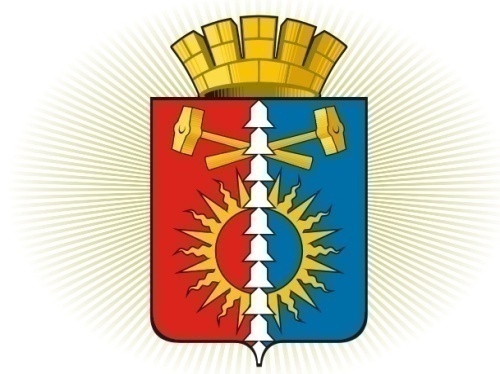 ДУМА ГОРОДСКОГО ОКРУГА ВЕРХНИЙ ТАГИЛШЕСТОЙ СОЗЫВ	Р Е Ш Е Н И Е	  сорок третье заседание19.03.2020г. № 43/1город Верхний Тагил  О внесении изменений и дополнений в  решение Думы  городского округа Верхний Тагил  от  19.12.2019г.  №39/1  «О  бюджете городского  округа   Верхний  Тагил  на  2020  год и плановый период 2021 и 2022 годов» (в редакции от 20.02.2020г. № 42/1)        В соответствии с Бюджетным  кодексом  Российской Федерации,  постановлением Правительства Свердловской области от 20.02.2020 года № 84-ПП «Об утверждении распределения субвенций из областного бюджета  бюджетам муниципальных образований, расположенных на территории Свердловской области, на осуществление государственного полномочия Свердловской области по предоставлению отдельным категориям граждан компенсаций расходов на оплату жилого помещения и коммунальных услуг в части оплаты взноса на капитальный ремонт общего имущества в многоквартирном доме на 2020 год», Положением о бюджетном процессе  в городском округе Верхний Тагил, утвержденным решением Думы городского округа Верхний Тагил от 19.06.2014г. № 28/2, руководствуясь Уставом городского округа Верхний Тагил,  Дума городского округа Верхний Тагил Р Е Ш И Л А:    1. Увеличить доходную часть бюджета городского округа Верхний Тагил на 2020 год на 231,9 тыс. рублей, в том числе межбюджетные трансферты из областного бюджета увеличить на 47,3 тыс. рублей.     2.Увеличить расходную часть бюджета городского округа Верхний Тагил на 2020 год на 429,9 тыс. рублей, в том числе:- по Администрации городского округа Верхний Тагил увеличить расходы на  245,3 тыс. рублей;- по МКУ «Управление образования городского округа Верхний Тагил» увеличить расходы на сумму 184,6 тыс. рублей.     3. Перераспределить средства  расходной части бюджета городского округа Верхний Тагил на 2020 год в сумме 1 817,3 тыс. рублей, в том числе:- по Администрации городского округа Верхний Тагил перераспределить расходы на  1 600,0 тыс. рублей;- по  МКУ «Управление образования городского округа Верхний Тагил» уменьшить расходы на  сумму 217,3 тыс. рублей;- по МКУ «Управление культуры, спорта и молодежной политике городского  округа Верхний Тагил» увеличить расходы на сумму 217,3 тыс. рублей.      4. Внести в решение Думы городского округа Верхний Тагил от 19.12.2019г. № 39/1  «О  бюджете городского  округа   Верхний  Тагил  на  2020 год и плановый период 2021 и 2022 годов» следующие изменения:      4.1. пункт 1.1.  изложить в следующей редакции:«1.1. на 2020 год 561 045,0 тыс. рублей, в том числе объем межбюджетных трансфертов из областного бюджета  - 453 663,7 тыс. рублей».      4.2. пункт 2.1., изложить в следующей редакции:	«2.1. на 2020 год  572 300,8 тыс. рублей;      4.3. пункт 3.1изложить в следующей редакции:         «3.1. на 2020 год 11 255,8 тыс. рублей».      5. Приложения 2,5,7,9,14  к решению Думы городского округа Верхний Тагил от 19.12.2019г. № 39/1 «О бюджете городского округа Верхний Тагил на 2020 год и плановый период 2021 и 2022 годов» изложить в новой редакции (Приложения 2,5,7,9,14).             6. Настоящее Решение вступает в силу после его официального опубликования.      7. Опубликовать настоящее Решение в газете «Кировградские вести» и разместить на официальном сайте городского округа Верхний Тагил www.go-vtagil.ru, и официальном сайте Думы городского округа Верхний Тагил www.duma-vtagil.ru.       8. Контроль за исполнением настоящего Решения возложить на заместителя главы администрации по экономическим вопросам (Поджарову Н.Е.).Приложение  № 2к Решению Думы городского округа Верхний  Тагил                                                                                                                                             от  «19»  марта 2020г. № 43/1Свод  доходов  местного бюджета на 2020 год, сгруппированных  в соответствии  с  классификацией  доходов бюджетов Российской ФедерацииПриложение  № 5к Решению Думы городского округа Верхний  Тагил                                                                                                                                             от  «19»  марта 2020г. № 43/1Приложение  № 7к Решению Думы городского округа Верхний  Тагил                                                                                                                                             от  «19»  марта 2020г. № 43/1Приложение  № 9к Решению Думы городского округа Верхний  Тагил                                                                                                                                             от  «19»  марта 2020г. № 43/1Свод источников внутреннего финансирования дефицита местного бюджета на 2020 годПриложение  № 14к Решению Думы городского округа Верхний  Тагил                                                                                                                           от  «19»  марта 2020г. № 43/1  Верно  ведущий специалист Думы  городского округа Верхний Тагил                                                                         О.Г.МезенинаНомер  строкиКодНаименование кода поступлений в бюджет, группы, подгруппы, статьи, подстатьи, элемента, группы подвида, аналитической группы подвида доходовСумма(руб.)1234000 1 00 00000 00 0000 000Налоговые и неналоговые доходы107 381 309,17000 1 01 00000 00 0000 000Налоги на прибыль, доходы62 565 000000 1 01 02000 01 0000 110Налог на доходы  физических  лиц62 565 000182 1 01 02010 01 0000 110Налог на доходы физических лиц, источником которых является налоговый агент, за исключением доходов, в отношении которых исчисление и уплата налога осуществляются в соответствии со статьями 227, 227.1 и 228 Налогового кодекса Российской Федерации61 682 000182 1 01 02020 01 0000 110Налог  на доходы физических лиц с доходов, полученных от осуществления деятельности физическими лицами, зарегистрированными в качестве индивидуальных предпринимателей, нотариусов, занимающихся частной практикой, адвокатов, учредивших адвокатские документы и других лиц, занимающихся частной практикой в соответствии со статьей 227 Налогового кодекса Российской Федерации 260 000182 1 01 02030 01 0000 110Налог на доходы физических лиц с доходов, полученных физическими лицами  в соответствии со статьей 228 Налогового кодекса Российской Федерации 280 000182 1 01 02040 01 0000 110Налог на доходы физических лиц в виде фиксированных авансовых платежей с доходов, полученных физическими лицами, являющимися иностранными гражданами, осуществляющими трудовую деятельность по найму у физических лиц на основании патента в соответствии со статьей 227.1 Налогового кодекса Российской Федерации  343 000000 1 03 00000 00 0000 000Налоги на товары (работы, услуги), реализуемые на территории Российской Федерации11 065 000100 1 03 02231 01 0000 110Доходы от уплаты акцизов на дизельное топливо, подлежащие распределению между бюджетами субъектов Российской Федерации и местными бюджетами с учетом установленных дифференцированных нормативов отчислений в местные бюджеты (по нормативам, установленным Федеральным законом о федеральном бюджете в целях формирования дорожных фондов субъектов Российской Федерации)4 600 000100 1 03 02241 01 0000 110Доходы от уплаты акцизов на моторные масла для дизельных и (или) карбюраторных (инжекторных) двигателей, подлежащие распределению между бюджетами субъектов Российской Федерации и местными бюджетами с учетом установленных дифференцированных нормативов отчислений в местные бюджеты (по нормативам, установленным Федеральным законом о федеральном бюджете в целях формирования дорожных фондов субъектов Российской Федерации)34 000100 1 03 02251 01 0000 110Доходы от уплаты акцизов на автомобильный бензин, подлежащие распределению между бюджетами субъектов Российской Федерации и местными бюджетами с учетом установленных дифференцированных нормативов отчислений в местные бюджеты (по нормативам, установленным Федеральным законом о федеральном бюджете в целях формирования дорожных фондов субъектов Российской Федерации)6 431 000100 1 03 02261 01 0000 110Доходы от уплаты акцизов на прямогонный бензин, подлежащие распределению между бюджетами субъектов Российской Федерации и местными бюджетами с учетом установленных дифференцированных нормативов отчислений в местные бюджеты (по нормативам, установленным Федеральным законом о федеральном бюджете в целях формирования дорожных фондов субъектов Российской Федерации)0000 1 05 00000 00 0000 000Налоги   на  совокупный  доход6 265 000000 1 05 01000 00 0000 110Налог, взимаемый в связи с применением упрощенной системы налогообложения2 925 000182 1 05 01010 01 0000 110Налог, взимаемый с налогоплательщиков, выбравших в качестве объекта налогообложения доходы940 000182 1 05 01011 01 0000 110Налог, взимаемый с налогоплательщиков, выбравших в качестве объекта налогообложения доходы940 000182 1 05 01012 01 0000 110Налог, взимаемый с налогоплательщиков, выбравших в качестве объекта налогообложения доходы (за налоговые периоды, истекшие до 1 января 2011 года)0182 1 05 01020 01 0000 110Налог, взимаемый с налогоплательщиков, выбравших в качестве объекта налогообложения доходы, уменьшенные на величину расходов 1 985 000182 1 05 01021 01 0000 110Налог, взимаемый с налогоплательщиков, выбравших в качестве объекта налогообложения доходы, уменьшенные на величину расходов (в том числе минимальный налог, зачисляемый в бюджеты субъектов Российской Федерации)1 985 000182 1 05 01022 01 0000 110Налог, взимаемый с налогоплательщиков, выбравших в качестве объекта налогообложения доходы, уменьшенные на величину расходов (за налоговые периоды, истекшие до 1 января 2011 года)0182 1 05 01050 01 0000 110Минимальный налог, зачисляемый в бюджеты субъектов Российской Федерации (за налоговые периоды, истекшие до 1 января 2016 года)0000 1 05 02000 02 0000 110 Единый налог на вмененный доход для отдельных видов деятельности2 920 000182 1 05 02010 02 0000 110Единый  налог на  вмененный  доход  для  отдельных видов  деятельности2 920 000182 1 05 02020 02 0000 110Единый налог на вмененный доход для отдельных видов деятельности (за налоговые периоды, истекшие до 1 января 2011 года)0000 1 05 03000 01 0000 110 Единый сельскохозяйственный налог0182 1 05 03010 01 0000 110 Единый сельскохозяйственный налог0182 1 05 03020 01 0000 110Единый сельскохозяйственный налог (за налоговые периоды, истекшие до 1 января 2011 года)0000 1 05 04000 02 0000 110 Налог, взимаемый в связи с применением патентной системы налогообложения420 000182 1 05 04010 02 0000 110 Налог, взимаемый в связи с применением патентной системы налогообложения, зачисляемый в бюджеты городских округов420 000000 1 06 00000 00 0000 000Налоги  на имущество6 398 000000 1 06 01000 00 0000 000Налог на  имущество  физических лиц2 700 000182 1 06 01020 04 0000 110Налог на  имущество физических  лиц, взимаемый по  ставкам, применяемым к  объектам налогообложения, расположенным в  границах городских  округов2 700 000000 1 06 06000 00 0000 110Земельный  налог3 698 000182 1 06 06030 00 0000 110Земельный налог с организаций2 098 000182 1 06 06032 04 0000 110Земельный налог с организаций, обладающих земельным участком, расположенным в границах городских округов2 098 000182 1 06 06040 00 0000 110Земельный налог с физических лиц1 600 000182 1 06 06042 04 0000 110Земельный налог с физических лиц, обладающих земельным участком, расположенным в границах городских округов 1 600 000000 1 08 00000 00 0000 110Государственная  пошлина2 758 000000 1 08 03000 01 0000 110Государственная  пошлина  по  делам,  рассматриваемым  в  судах  общей  юрисдикции,  мировыми  судьями2 750 000182 1 08 03010 01 0000 110Государственная  пошлина  по  делам,  рассматриваемым  в  судах  общей  юрисдикции,  мировыми  судьями (за  исключением      Верховного  Суда  Российской  Федерации)2 750 000000 1 08 07000 01 0000 110Государственная пошлина за государственную регистрацию, а также за совершение прочих юридически значимых действий8 000901 1 08 07150 01 1000 110 Государственная пошлина  за выдачу разрешения на установку рекламной конструкции (сумма платежа (перерасчеты, недоимка и задолженность по соответствующему платежу, в том числе по отмененному))0901 1 08 07173 01 1000 110Государственная пошлина за выдачу органом местного самоуправления городского округа специального разрешения на движение по автомобильным дорогам транспортных средств, осуществляющих перевозки опасных, тяжеловесных и (или) крупногабаритных грузов, зачисляемая в бюджеты городских округов (сумма платежа (перерасчеты, недоимка и задолженность по соответствующему платежу, в том числе по отмененному))8 000000 1 11 00000 00 0000 000Доходы  от  использования имущества, находящегося в государственной и муниципальной собственности 15 168 354000 1 11 05000 00 0000 120Доходы, получаемые в виде  арендной либо иной платы за передачу в  возмездное пользование государственного  и муниципального  имущества (за исключением имущества автономных учреждений, а также имущества государственных и муниципальных унитарных учреждений, в том числе казенных)  14 002 354000 1 11 05012 04 0000 120Доходы, получаемые в виде арендной платы за земельные участки, государственная собственность на которые не разграничена и которые расположены в границах городских округов, а также средства от продажи права на заключение договоров аренды указанных земельных участков11 962 000901 1 11 05012 04 0000 120Доходы, получаемые в  виде арендной  платы за  земельные участки, государственная собственность на которые не разграничена и которые расположены в границах городских округов, а также средства  от продажи права  на  заключение  договоров  аренды указанных земельных участков 11 962 000901 1 11 05012 04 0001 120Доходы, получаемые в виде арендной платы за земельные участки, государственная собственность на которые не разграничена и которые расположены в границах городских округов, а также средства от продажи права на заключение договоров аренды указанных земельных участков (доходы, получаемые в виде арендной платы за земельные участки)   11 960 000901 1 11 05012 04 2000 120Доходы, получаемые в виде арендной платы за земельные участки, государственная собственность на которые не разграничена и которые расположены в границах городских округов, а также средства от продажи права на заключение договоров аренды указанных земельных участков (пени и проценты по соответствующему платежу)2 000000 1 11 05020 00 0000 120Доходы, получаемые в виде арендной платы за земли после разграничения государственной собственности на землю, а также средства от продажи права на заключение договоров аренды указанных земельных участков (за исключением земельных участков бюджетных и автономных учреждений)255 000901 1 11 05024 04 0000 120Доходы, получаемые в виде арендной платы, а также средства от продажи права на заключение договоров аренды за земли, находящиеся в собственности городских округов (за исключением земельных  участков муниципальных бюджетных и автономных учреждений)255 000000 1 11 05030 00 0000 120Доходы от сдачи в аренду имущества, находящегося в оперативном управлении органов государственной власти, органов местного самоуправления, государственных внебюджетных фондов и созданных ими учреждений (за исключением имущества бюджетных и автономных учреждений)17 354906 1 11 05034 04 0000 120Доходы от сдачи в аренду имущества, находящегося в оперативном управлении органов управления городских округов и созданных ими учреждений (за исключением имущества муниципальных бюджетных и автономных учреждений)17 354000 1 11 05070 00 0000 120Доходы от сдачи в аренду имущества, составляющего государственную (муниципальную) казну (за исключением земельных участков)1 768 000901 1 11 05074 04 0000 120Доходы от сдачи в аренду имущества, составляющего казну городских округов (за исключением земельных участков)1 768 000901 1 11 05074 04 0003 120Доходы от сдачи в аренду имущества, составляющего казну городских округов (за исключением земельных участков) (доходы от сдачи в аренду объектов нежилого фонда и не являющихся памятникам истории, культуры и градостроительства) 1 768 000901 1 11 05074 04 0009 120Доходы от сдачи в аренду имущества, составляющего казну городских округов (за исключением земельных участков) (прочие доходы от сдачи в аренду имущества)0000 1 11 07000 00 0000 120Платежи от государственных и муниципальных унитарных предприятий00000 1 11 07010 00 0000 120Доходы от перечисления части прибыли, государственных и муниципальных унитарных предприятий,  остающейся  после уплаты налогов и иных обязательных платежей 0901 1 11 07014 04 0000 120Доходы от перечисления части прибыли, остающейся  после уплаты налогов и иных обязательных платежей муниципальных унитарных предприятий, созданных городскими округами0000 1 11 09000 00 0000 120Прочие доходы от использования имущества и прав, находящихся в государственной и муниципальной собственности (за исключением имущества бюджетных и автономных учреждений, а также имущества государственных и муниципальных унитарных предприятий, в том числе казенных)1 166 000901 1 11 09044 04 0000 120Прочие поступления от использования имущества, находящегося в собственности городских округов (за исключением имущества муниципальных бюджетных и автономных учреждений, а также имущества муниципальных унитарных предприятий, в том числе казенных)1 166 000901 1 11 09044 04 0004 120Прочие поступления от использования имущества, находящегося в собственности городских округов (за исключением имущества муниципальных бюджетных и автономных учреждений, а также имущества муниципальных унитарных предприятий, в том числе казенных) (плата за пользование жилыми помещениями (плата за наём) муниципального жилищного фонда1 166 000000 1 12 00000 00 0000 000Платежи при пользовании природными ресурсами  1 468 000048 1 12 01010 01 0000 120Плата за выбросы загрязняющих веществ в атмосферный воздух стационарными объектами297 000048 1 12 01030 01 0000 120Плата за сбросы загрязняющих веществ в водные объекты971 000048 1 12 01041 01 0000 120Плата за размещение отходов производства 200 000048 1 12 01042 01 0000 120Плата за размещение твердых коммунальных отходов0000 1 13 00000 00 0000 000Доходы  от  оказания платных  услуг и компенсации  затрат  государства 987 955,17000 1 13 01000 00 0000 130Доходы от оказания платных услуг (работ)0000 1 13 01994 04 0000 130Прочие доходы от оказания платных услуг (работ) получателями средств бюджетов городских округов0000 1 13 02000 00 0000 130Доходы от компенсации затрат государства987 955,17000 1 13 02994 04 0000 130Прочие доходы от компенсации затрат бюджетов городских округов 987 955,17901 1 13 02994 04 0000 130Прочие доходы от компенсации затрат бюджетов городских округов28 000901 1 13 02994 04 0001 130Прочие доходы от компенсации затрат бюджетов городских округов (возврат дебиторской задолженности прошлых лет)28 000906 1 13 02994 04 0000 130Прочие доходы от компенсации затрат бюджетов городских округов 959 955,17906 1 13 02994 04 0007 130Прочие доходы от компенсации затрат бюджетов городских округов (прочие доходы)184 569,17906 1 13 02994 04 0008 130Прочие доходы от компенсации затрат бюджетов городских округов  (в части осуществления расходов по организации  питания сотрудников в дошкольных образовательных учреждениях)) 775 386000 1 14 00000 00 0000 000Доходы от продажи материальных и  нематериальных  активов 681 000000 1 14 02000 00 0000 000Доходы  от  реализации имущества,  находящегося   в  государственной  и  муниципальной  собственности (за исключением имущества автономных учреждений, а также имущества государственных и муниципальных унитарных предприятий, в том числе казенных)481 000901 1 14 02043 04 0000 410Доходы от  реализации  иного  имущества, находящегося  в  собственности городских  округов (за  исключением имущества муниципальных  бюджетных и автономных учреждений, а также имущества муниципальных унитарных предприятий, в том числе казенных) в  части  реализации  основных  средств  по  указанному  имуществу481 000901 1 14 02043 04 0001 410Доходы от  реализации  иного  имущества, находящегося  в  собственности городских  округов (за  исключением имущества муниципальных  бюджетных и автономных учреждений, а также имущества муниципальных унитарных предприятий, в том числе казенных) в  части  реализации  основных  средств  по  указанному  имуществу (доходы от реализации объектов нежилого фонда)466 000901 1 14 02043 04 0002 410Доходы от  реализации  иного  имущества, находящегося  в  собственности городских  округов (за  исключением имущества муниципальных  бюджетных и автономных учреждений, а также имущества муниципальных унитарных предприятий, в том числе казенных) в  части  реализации  основных  средств  по  указанному  имуществу (прочие доходы от реализации иного имущества)15 000000 1 14 06000 00 0000 430Доходы от продажи земельных участков, находящихся в государственной и муниципальной собственности 200 000901 1 14 06012 04 0000 430Доходы от продажи земельных участков, государственная собственность на которые не разграничена и которые расположены в границах городских округов200 000901 1 14 06024 04 0000 430Доходы от продажи земельных участков, находящихся в собственности городских округов (за исключением земельных участков муниципальных автономных учреждений)0000 1 16 00000 00 0000 000Штрафы,  санкции, возмещение  ущерба25 000000 1 16 02020 02 0000 140Административные штрафы, установленные законами субъектов Российской Федерации об административных правонарушениях, за нарушение муниципальных правовых актов10 000901 1 16 02020 02 0000 140Административные штрафы, установленные законами субъектов Российской Федерации об административных правонарушениях, за нарушение муниципальных правовых актов10 000000 1 16 10100 00 0000 140  Денежные взыскания, налагаемые в возмещение ущерба, причиненного в результате незаконного или нецелевого использования бюджетных средств0901 1 16 10100 04 0000 140Денежные взыскания, налагаемые в возмещение ущерба, причиненного в результате незаконного или нецелевого использования бюджетных средств (в части бюджетов городских округов)0000 1 16 10123 01 0000 140Доходы от денежных взысканий (штрафов), поступающие в счет погашения задолженности, образовавшейся до 1 января 2020 года, подлежащие зачислению в бюджет муниципального образования по нормативам, действовавшим в 2019 году13 000901 1 16 10123 01 0041 140Доходы от денежных взысканий (штрафов), поступающие в счет погашения задолженности, образовавшейся до 1 января 2020 года, подлежащие зачислению в бюджет муниципального образования по нормативам, действовавшим в 2019 году (доходы бюджетов городских округов за исключением доходов, направляемых на формирование муниципального дорожного фонда, а также иных платежей в случае принятия решения финансовым органом муниципального образования о раздельном учете задолженности)13 000000 1 16 10129 01 0000 140Доходы от денежных взысканий (штрафов), поступающие в счет погашения задолженности, образовавшейся до 1 января 2020 года, подлежащие зачислению в федеральный бюджет и  бюджет муниципального образования по нормативам, действовавшим в 2019 году2 000182 1 16 10129 01 0000 140Доходы от денежных взысканий (штрафов), поступающие в счет погашения задолженности, образовавшейся до 1 января 2020 года, подлежащие зачислению в федеральный бюджет и  бюджет муниципального образования по нормативам, действовавшим в 2019 году2 000000 1 17 00000 00 0000 000Прочие неналоговые доходы0000 1 17 01040 04 0000 180Невыясненные поступления, зачисляемые в бюджеты городских округов0000 1 17 05040 04 0000 180Прочие неналоговые доходы бюджетов городских округов0000 2 00 00000 00 0000 000Безвозмездные  поступления453 663 700000 2 02 00000 00 0000 000Безвозмездные  поступления от  других бюджетов бюджетной  системы Российской  Федерации453 663 700000 2 02 10000 00 0000 150 Дотации бюджетам бюджетной системы Российской Федерации218 290 000000 2 02 15001 00 0000 150Дотации на выравнивание бюджетной обеспеченности155 197 000919 2 02 15001 04 0000 150Дотации бюджетам городских округов на выравнивание бюджетной обеспеченности155 197 000000 2 02 15002 00 0000 150Дотации бюджетам на поддержку мер по обеспечению сбалансированности бюджетов63 093 000919 2 02 15002 04 0000 150Дотации бюджетам городских округов на поддержку мер по обеспечению сбалансированности бюджетов63 093 000000 2 02 20000 00 0000 150Субсидии бюджетам бюджетной системы Российской Федерации  (межбюджетные субсидии) 21 860 300000 2 02 25497 00 0000 150Субсидии бюджетам на реализацию мероприятий по обеспечению жильем молодых семей264 100901 2 02 25497 04 0000 150Субсидии бюджетам городских округов на реализацию мероприятий по обеспечению жильем молодых семей264 100000 2 02 25555 00 0000 150Субсидии бюджетам на реализацию программ формирования современной городской среды9 923 200901 2 02 25555 04 0000 150Субсидии бюджетам городских округов на реализацию программ формирования современной городской среды9 923 200000 2 02 29999 00 0000 150Прочие субсидии11 673  000000 2 02 29999 04 0000 150Прочие субсидии бюджетам городских округов11 673 000906 2 02 29999 04 0000 150Прочие субсидии бюджетам городских округов11 673 000000 2 02 30000 00 0000 150Субвенции бюджетам бюджетной системы Российской Федерации 212 513 400000 2 02 30022 00 0000 150Субвенции бюджетам муниципальных образований на предоставление гражданам субсидий на оплату жилого помещения и коммунальных услуг10 531 500901 2 02 30022 04 0000 150Субвенции бюджетам городских округов на предоставление гражданам субсидий на оплату жилого помещения и коммунальных услуг10 531 500000 2 02 30024 00 0000 150Субвенции    местным    бюджетам     на    выполнение   передаваемых    полномочий субъектов Российской Федерации39 024 800901 2 02 30024 04 0000 150Субвенции бюджетам городских округов на выполнение передаваемых полномочий субъектов Российской Федерации38 611 300906 2 02 30024 04 0000 150Субвенции бюджетам городских округов на выполнение передаваемых полномочий субъектов Российской Федерации413 500000 2 02 35118 00 0000 150 Субвенции бюджетам на осуществление первичного воинского учета на территориях, где отсутствуют военные комиссариаты 474 500901 2 02 35118 04 0000 150Субвенции бюджетам городских округов на осуществление первичного  воинского  учета на  территориях, где отсутствуют  военные  комиссариаты474 500000 2 02 35120 00 0000 150Субвенции бюджетам на осуществление полномочий по составлению (изменению) списков кандидатов в присяжные заседатели федеральных судов общей юрисдикции в Российской Федерации5 300901 2 02 35120 04 0000 150Субвенции бюджетам городских округов на осуществление полномочий по составлению (изменению) списков кандидатов в присяжные заседатели федеральных судов общей юрисдикции в Российской Федерации 5 300000 2 02 35250 00 0000 150Субвенции бюджетам на оплату жилищно-коммунальных услуг отдельным категориям граждан11 337 800901 2 02 35250 04 0000 150Субвенции бюджетам городских округов на оплату жилищно-коммунальных услуг отдельным категориях граждан11 337 800000 2 02 35462 00 0000 150Субвенции бюджетам муниципальных образований на компенсацию отдельным категориям граждан оплаты взноса на капитальный ремонт общего имущества в многоквартирном доме47 300901 2 02 35462 04 0000 150Субвенции бюджетам городских округов на компенсацию отдельным категориям граждан оплаты взноса на капитальный ремонт общего имущества в многоквартирном доме47 300000 2 02 35469 00 0000 150Субвенции бюджетам на проведение Всероссийской переписи населения 2020 года192 200901 2 02 35469 04 0000 150Субвенции бюджетам городских округов на проведение Всероссийской переписи населения 2020 года192 200000 2 02 39999 00 0000 150Прочие  субвенции150 900 000906 2 02 39999 04 0000 150 Прочие  субвенции бюджетам  городских округов150 900 000000 2 02 40000 00 0000 150Иные межбюджетные трансферты1 000 000000 2 02 49999 00 0000 150Прочие  межбюджетные трансферты, передаваемые бюджетам0000 2 02  45453 00 0000 150Межбюджетные трансферты, передаваемые бюджетам на создание виртуальных концертных залов1 000 000908 2 02 45453 04 0000 150Межбюджетные трансферты, передаваемые бюджетам городских округов на создание виртуальных концертных залов1 000 000000 2 02 49999 04 0000 150Прочие  межбюджетные трансферты, передаваемые  бюджетам  городских  округов0000 2 07 00000 00 0000 000Прочие безвозмездные поступления 0000 2 07 04000 04 0000 150Прочие безвозмездные поступления в бюджеты городских округов0000 2 07 04010 04 0000 150Безвозмездные поступления от физических и юридических лиц на финансовое обеспечение дорожной деятельности, в том числе добровольных пожертвований, в отношении автомобильных дорог общего пользования местного значения городских округов0000 2 07 04050 04 0000 150Прочие безвозмездные поступления в бюджеты городских округов0000 2 18 00000 00 0000 000Доходы бюджетов бюджетной системы Российской Федерации  от возврата остатков субсидий, субвенций и иных межбюджетных трансфертов, имеющих целевое назначение, прошлых лет 0000 2 18 00000 04 0000 150Доходы бюджетов городских округов от возврата бюджетами бюджетной системы Российской Федерации остатков субсидий, субвенций и иных межбюджетных трансфертов, имеющих целевое назначение, прошлых лет, а также от возврата организациями остатков субсидий прошлых лет0000 2 18 04000 04 0000 150Доходы бюджетов городских округов от возврата организациями остатков субсидий прошлых лет0000 2 18 04010 04 0000 150 Доходы бюджетов городских округов от возврата бюджетными учреждениями остатков субсидий прошлых лет0000 2 19 00000 00 0000 000Возврат остатков субсидий, субвенций и иных межбюджетных трансфертов, имеющих целевое назначение, прошлых лет0000 2 19 00000 04 0000 150Возврат остатков субсидий, субвенций и иных межбюджетных трансфертов, имеющих целевое назначение, прошлых лет из бюджетов городских округов0000 2 19 60010 04 0000 150Возврат прочих остатков субсидий, субвенций и иных межбюджетных трансфертов, имеющих целевое назначение, прошлых лет из бюджетов городских округов0ИТОГО  ДОХОДОВ	561 045 009,17Распределение бюджетных ассигнований по разделам, подразделам, целевым статьямРаспределение бюджетных ассигнований по разделам, подразделам, целевым статьямРаспределение бюджетных ассигнований по разделам, подразделам, целевым статьямРаспределение бюджетных ассигнований по разделам, подразделам, целевым статьямРаспределение бюджетных ассигнований по разделам, подразделам, целевым статьямРаспределение бюджетных ассигнований по разделам, подразделам, целевым статьям(муниципальным программам и непрограммным направлениям деятельности),(муниципальным программам и непрограммным направлениям деятельности),(муниципальным программам и непрограммным направлениям деятельности),(муниципальным программам и непрограммным направлениям деятельности),(муниципальным программам и непрограммным направлениям деятельности),(муниципальным программам и непрограммным направлениям деятельности),группам и подгруппам видов расходов классификации расходов бюджетов на 2020 годгруппам и подгруппам видов расходов классификации расходов бюджетов на 2020 годгруппам и подгруппам видов расходов классификации расходов бюджетов на 2020 годгруппам и подгруппам видов расходов классификации расходов бюджетов на 2020 годгруппам и подгруппам видов расходов классификации расходов бюджетов на 2020 годгруппам и подгруппам видов расходов классификации расходов бюджетов на 2020 годНомер строкиНаименование раздела, подраздела, целевой статьи и вида расходовКод раздела, подразделаКод целевой статьиКод вида расходовСумма, руб1234561ВСЕГО РАСХОДОВ572 300 865,522  ОБЩЕГОСУДАРСТВЕННЫЕ ВОПРОСЫ0100000000000000038 909 580,413    Функционирование высшего должностного лица субъекта Российской Федерации и муниципального образования010200000000000001 915 252,004      Мероприятия, направленные на выплаты по оплате труда работникам органов местного самоуправления010212211010100001 915 252,005        Фонд оплаты труда государственных (муниципальных) органов010212211010101211 512 742,006        Взносы по обязательному социальному страхованию на выплаты денежного содержания и иные выплаты работникам государственных (муниципальных) органов01021221101010129402 510,007    Функционирование законодательных (представительных) органов государственной власти и представительных органов муниципальных образований01030000000000000869 930,008      Мероприятия, направленные на выплаты по оплате труда работникам органов местного самоуправления01032001501010000633 382,009        Фонд оплаты труда государственных (муниципальных) органов01032001501010121479 479,0010        Иные выплаты персоналу государственных (муниципальных) органов, за исключением фонда оплаты труда010320015010101229 100,0011        Взносы по обязательному социальному страхованию на выплаты денежного содержания и иные выплаты работникам государственных (муниципальных) органов01032001501010129144 803,0012      Мероприятия, направленные на обеспечение деятельности органов местного самоуправления01032001501020000236 548,0013        Закупки товаров, работ, услуг в сфере информационно-коммуникационных  технологий0103200150102024263 350,0014        Прочая закупка товаров, работ и услуг01032001501020244173 198,0015    Функционирование Правительства Российской Федерации, высших исполнительных органов государственной власти субъектов Российской Федерации, местных администраций0104000000000000021 862 227,9716      Мероприятия, направленные на выплаты по оплате труда работникам органов местного самоуправления0104122120101000016 440 431,0017        Фонд оплаты труда государственных (муниципальных) органов0104122120101012112 581 207,0018        Иные выплаты персоналу государственных (муниципальных) органов, за исключением фонда оплаты труда0104122120101012274 800,0019        Взносы по обязательному социальному страхованию на выплаты денежного содержания и иные выплаты работникам государственных (муниципальных) органов010412212010101293 784 424,0020      Мероприятия, направленные на обеспечение деятельности органов местного самоуправления010412212010200002 948 340,9721        Закупки товаров, работ, услуг в сфере информационно-коммуникационных  технологий01041221201020242180 770,3922        Прочая закупка товаров, работ и услуг010412212010202442 767 570,5823      Мероприятия, направленные на выплаты по оплате труда работникам органов местного самоуправления010412213010100002 001 045,0024        Фонд оплаты труда государственных (муниципальных) органов010412213010101211 540 261,0025        Иные выплаты персоналу государственных (муниципальных) органов, за исключением фонда оплаты труда010412213010101222 400,0026        Взносы по обязательному социальному страхованию на выплаты денежного содержания и иные выплаты работникам государственных (муниципальных) органов01041221301010129458 384,0027      Мероприятия, направленные на обеспечение деятельности органов местного самоуправления01041221301020000472 411,0028        Закупки товаров, работ, услуг в сфере информационно-коммуникационных  технологий01041221301020242205 080,0029        Прочая закупка товаров, работ и услуг01041221301020244267 331,0030    Судебная система010500000000000005 300,0031      Мероприятия, направленные на осуществление государственного полномочия по составлению, ежегодному изменению и дополнению списков и запасных списков кандидатов в присяжные заседатели федеральных судов общей юрисдикции010512204512000005 300,0032        Прочая закупка товаров, работ и услуг010512204512002445 300,0033    Обеспечение деятельности финансовых, налоговых и таможенных органов и органов финансового (финансово-бюджетного) надзора010600000000000008 608 014,0034      Мероприятия, направленные на совершенствование информационной системы01061921406710000911 307,0035        Закупки товаров, работ, услуг в сфере информационно-коммуникационных  технологий01061921406710242911 307,0036      Мероприятия, направленные на выплаты по оплате труда работникам органов местного самоуправления010619314010100006 535 428,0037        Фонд оплаты труда государственных (муниципальных) органов010619314010101214 990 498,0038        Иные выплаты персоналу государственных (муниципальных) органов, за исключением фонда оплаты труда0106193140101012237 800,0039        Взносы по обязательному социальному страхованию на выплаты денежного содержания и иные выплаты работникам государственных (муниципальных) органов010619314010101291 507 130,0040      Мероприятия, направленные на обеспечение деятельности органов местного самоуправления01061931401020000188 345,0041        Прочая закупка товаров, работ и услуг01061931401020244188 345,0042      Мероприятия, направленные на выплаты по оплате труда работникам органов местного самоуправления01062001601010000839 362,0043        Фонд оплаты труда государственных (муниципальных) органов01062001601010121644 671,0044        Взносы по обязательному социальному страхованию на выплаты денежного содержания и иные выплаты работникам государственных (муниципальных) органов01062001601010129194 691,0045      Мероприятия, направленные на обеспечение деятельности органов местного самоуправления01062001601020000133 572,0046        Закупки товаров, работ, услуг в сфере информационно-коммуникационных  технологий0106200160102024255 866,0047        Прочая закупка товаров, работ и услуг0106200160102024477 706,0048    Резервные фонды01110000000000000150 000,0049      Мероприятия, направленные на формирование резервного фонда городского округа Верхний Тагил01111220407050000150 000,0050        Резервные средства01111220407050870150 000,0051    Другие общегосударственные вопросы011300000000000005 498 856,4452      Мероприятия, направленные на содержание и ремонт объектов муниципального недвижимого имущества, составляющего казну городского округа Верхний Тагил01130910105210000900 000,0053        Прочая закупка товаров, работ и услуг01130910105210244900 000,0054      Мероприятия, направленные на проведение оценки рыночной стоимости или размера арендной платы муниципального имущества, земельных участков01130910105220000150 000,0055        Прочая закупка товаров, работ и услуг01130910105220244150 000,0056      Мероприятия, направленные на выполнение кадастровых работ, подготовки проектов межевания территории и формирование земельных участков для предоставления в собственность льготным категориям граждан в соответствии с законодательством01130910105230000450 000,0057        Прочая закупка товаров, работ и услуг01130910105230244450 000,0058      Мероприятия, направленные на проведение инвентаризационно - технических и кадастровых работ в отношении объектов коммунальной инфраструктуры01130910105240000100 000,0059        Прочая закупка товаров, работ и услуг01130910105240244100 000,0060      Мероприятия, направленные на организацию проведения инвентаризационно - технических и кадастровых работ в отношении объектов недвижимого имущества и бесхозяйного имущества0113091010525000050 000,0061        Прочая закупка товаров, работ и услуг0113091010525024450 000,0062      Мероприятия, направленные на проведение кадастровых работ в отношении автомобильных дорог общего пользования01130910105280000300 000,0063        Прочая закупка товаров, работ и услуг01130910105280244300 000,0064      Мероприятия, направленные на проведение работ по подготовке экспертных заключений и актов обследования011309101052Б000020 000,0065        Прочая закупка товаров, работ и услуг011309101052Б024420 000,0066      Мероприятия, направленные на демонтаж незаконно установленных рекламных конструкций011309101052Д000010 000,0067        Прочая закупка товаров, работ и услуг011309101052Д024410 000,0068      Мероприятия, направленные на демонтаж нестационарных объектов, иных незаконных и самовольных зданий, сооружений011309101052Ж000010 000,0069        Прочая закупка товаров, работ и услуг011309101052Ж024410 000,0070      Мероприятия, направленные на содержание архива01131220407020000105 000,0071        Прочая закупка товаров, работ и услуг01131220407020244105 000,0072      Мероприятия, направленные на оплату прочих налогов, сборов и иных платежей (в том числе ежегодный взнос в Ассоциацию муниципальных организаций0113122040708000060 846,0073        Уплата прочих налогов, сборов0113122040708085210 846,0074        Уплата иных платежей0113122040708085350 000,0075      Мероприятия, направленные на оплату представительских и иных прочих расходов администрации городского округа Верхний Тагил0113122040710000010 000,0076        Прочая закупка товаров, работ и услуг0113122040710024410 000,0077      Мероприятия, направленные на выплаты по оплате труда работников муниципальных  казенных учреждений011312204096000001 912 095,6178        Фонд оплаты труда казенных учреждений и взносы по обязательному социальному страхованию011312204096001111 468 583,4279        Взносы по обязательному социальному страхованию на выплаты по оплате труда работников и иные выплаты работникам казенных учреждений01131220409600119443 512,1980      Мероприятия, направленные на обеспечение деятельности муниципальных  казенных учреждений011312204097000001 036 249,9081        Закупки товаров, работ, услуг в сфере информационно-коммуникационных  технологий0113122040970024227 180,0082        Прочая закупка товаров, работ и услуг011312204097002441 008 306,5983        Уплата налога на имущество организаций  и земельного налога01131220409700851763,3184      Мероприятия, направленные на осуществление государственного полномочия Свердловской области  по определению перечня должностных лиц, уполномоченных составлять  протоколы об административных  правонарушениях, предусмотренных законом Свердловской области01131220441100000200,0085        Прочая закупка товаров, работ и услуг01131220441100244200,0086      Мероприятия, направленные на осуществление государственного полномочия Свердловской области по созданию административных комиссий01131220441200000115 200,0087        Прочая закупка товаров, работ и услуг01131220441200244115 200,0088      Мероприятия, направленные на исполнение судебных актов по искам к муниципальному образованию01132000808310000269 264,9389        Исполнение судебных актов Российской Федерации и мировых соглашений по возмещению причиненного вреда01132000808310831269 264,9390  НАЦИОНАЛЬНАЯ ОБОРОНА02000000000000000474 500,0091    Мобилизационная и вневойсковая подготовка02030000000000000474 500,0092      Мероприятия, направленные на осуществление государственных полномочий Российской Федерации по первичному воинскому учет на территориях, на которых отсутствуют военные комиссариаты02031220451180000474 500,0093        Фонд оплаты труда государственных (муниципальных) органов02031220451180121364 439,0094        Взносы по обязательному социальному страхованию на выплаты денежного содержания и иные выплаты работникам государственных (муниципальных) органов02031220451180129110 061,0095  НАЦИОНАЛЬНАЯ БЕЗОПАСНОСТЬ И ПРАВООХРАНИТЕЛЬНАЯ ДЕЯТЕЛЬНОСТЬ030000000000000007 559 033,0096    Защита населения и территории от последствий чрезвычайных ситуаций природного и техногенного характера, гражданская оборона030900000000000007 026 000,0097      Мероприятия, направленные на подготовку  и поддержание в готовности органов управления, сил и средств городского звена РСЧС, на  подготовку и обучение по ГО, НАСФ0309151010881000020 000,0098        Прочая закупка товаров, работ и услуг0309151010881024420 000,0099      Мероприятия, направленные на приобретение табельного имущества, предметов мебели, средств связи для территориальных подразделений НАСФ0309151010882000010 000,00100        Прочая закупка товаров, работ и услуг0309151010882024410 000,00101      Мероприятия, направленные на совершенствование, поддержание в готовности и техническое обслуживание системы оповещения, информирование населения об угрозе возникновения ЧС03091510108840000200 000,00102        Прочая закупка товаров, работ и услуг03091510108840244200 000,00103      Мероприятия, направленные на поддержание в постоянной готовности и  совершенствование загородного  пункта управления выдачи СИЗ, склада имущества ГО Верхний Тагил0309151010885000025 000,00104        Прочая закупка товаров, работ и услуг0309151010885024425 000,00105      Мероприятия, направленные на создание резерва материальных средств, ГСМ на осуществление мероприятий по ликвидации аварийных или чрезвычайных ситуаций0309151010886000020 000,00106        Прочая закупка товаров, работ и услуг0309151010886024420 000,00107      Мероприятия, направленные на обеспечение деятельности подразделения по гражданской обороне, чрезвычайным ситуациям и моболизационной работе администрации городского округа Верхний Тагил0309151010891000012 000,00108        Прочая закупка товаров, работ и услуг0309151010891024412 000,00109      Мероприятия, направленные на обеспечение безопасности людей на водных объектах городского округа Верхний Тагил030915103094100005 000,00110        Прочая закупка товаров, работ и услуг030915103094102445 000,00111      Мероприятия, направленные на выплаты по оплате труда работникам муниципальных  казенных учреждений030915301096000005 174 639,18112        Фонд оплаты труда казенных учреждений и взносы по обязательному социальному страхованию030915301096001113 802 027,02113        Иные выплаты персоналу казенных учреждений, за исключением фонда оплаты труда03091530109600112224 400,00114        Взносы по обязательному социальному страхованию на выплаты по оплате труда работников и иные выплаты работникам казенных учреждений030915301096001191 148 212,16115      Мероприятия, направленные на обеспечение деятельности  муниципальных  казенных учреждений030915301097000001 559 360,82116        Закупки товаров, работ, услуг в сфере информационно-коммуникационных  технологий030915301097002421 311 473,37117        Прочая закупка товаров, работ и услуг03091530109700244247 887,45118    Обеспечение пожарной безопасности03100000000000000359 000,00119      Мероприятия, направленные на обеспечение деятельности добровольной пожарной дружины городского округа Верхний Тагил0310152010945000040 000,00120        Прочая закупка товаров, работ и услуг0310152010945024440 000,00121      Мероприятия, направленные на восстановление, ремонт  согласно ППБ-03 объектов наружного водоснабжения городского округа для обеспечения пожаротушения0310152010951000079 000,00122        Прочая закупка товаров, работ и услуг0310152010951024479 000,00123      Мероприятия, направленные на организацию проведения мероприятий, направленных  на обеспечение пожарной безопасности для административных зданий ГО Верхний Тагил0310152010952000080 000,00124        Прочая закупка товаров, работ и услуг0310152010952024480 000,00125      Мероприятия, направленные на распространение противопожарных знаний среди жителей городского округа Верхний Тагил0310152010954000020 000,00126        Прочая закупка товаров, работ и услуг0310152010954024420 000,00127      Мероприятия, направленные на подготовку к пожароопасному периоду (создание, устройство и возобновление минерализованных полос)0310152010955000090 000,00128        Прочая закупка товаров, работ и услуг0310152010955024490 000,00129      Мероприятия, направленные на приобретение, изготовление и установку аншлагов, знаков (табличек) в соответствии с требованиями ППБ-30310152010959000050 000,00130        Прочая закупка товаров, работ и услуг0310152010959024450 000,00131    Другие вопросы в области национальной безопасности и правоохранительной деятельности03140000000000000174 033,00132      Мероприятия, направленные на создание условий для деятельности добровольных формирований  населения по охране общественного порядка03140120601250000100 000,00133        Субсидии (гранты в форме субсидий), подлежащие казначейскому сопровождению03140120601250632100 000,00134      Мероприятия, направленные на проведение тематических мероприятий с целью формирования у граждан уважительного отношения к традициям и обычаям различных народов и национальностей0314013010161000048 000,00135        Субсидии автономным учреждениям на иные цели0314013010161062248 000,00136      Мероприятия, направленные на развитие и воспитание чувства патриотизма  и уважения к истории, традициям России031401301016200007 290,00137        Субсидии автономным учреждениям на иные цели031401301016206227 290,00138      Мероприятия, направленные на формирование толерантного поведения к людям других национальностей и религиозных конфессий0314013010163000013 743,00139        Субсидии автономным учреждениям на иные цели0314013010163062213 743,00140      Мероприятия, направленные на реализацию Комплексного плана противодействия идеологии терроризма в Российской Федерации на 2019-2023 годы на территории городского округа Верхний Тагил031401302069300005 000,00141        Субсидии автономным учреждениям на иные цели031401302069306225 000,00142  НАЦИОНАЛЬНАЯ ЭКОНОМИКА0400000000000000030 212 942,60143    Сельское хозяйство и рыболовство04050000000000000282 500,00144      Мероприятия, направленные на осуществление государственного полномочия Свердловской области в сфере организации мероприятий при осуществлении деятельности по обращению с животными без владельцев04051020142П00000282 500,00145        Прочая закупка товаров, работ и услуг04051020142П00244282 500,00146    Дорожное хозяйство0409000000000000027 979 120,00147      Мероприятия, направленные на выполнение комплекса работ по нормативному содержания дорог в течение года040903106022100004 503 390,00148        Прочая закупка товаров, работ и услуг040903106022102444 503 390,00149      Мероприятия, направленные на ремонт дорог V категории0409031110331000010 555 000,00150        Прочая закупка товаров, работ и услуг0409031110331024410 555 000,00151      Мероприятия, направленные на ремонт и восстановление асфальтового покрытия городских дорог040903111033400007 610 000,00152        Прочая закупка товаров, работ и услуг040903111033402447 610 000,00153      Мероприятия, направленные на установку дорожных знаков в городском округе Верхний тагил04090330203410000240 000,00154        Прочая закупка товаров, работ и услуг04090330203410244240 000,00155      Мероприятия, направленные на обустройство пешеходных переходов вблизи образовательных учреждений040903302034300004 680 000,00156        Прочая закупка товаров, работ и услуг040903302034302444 680 000,00157      Мероприятия, направленные на нанесение горизонтальной дорожной разметки04090330203450000350 000,00158        Прочая закупка товаров, работ и услуг04090330203450244350 000,00159      Мероприятия, направленные на приобретение световозращающих элементов и распространение среди дошкольников и учащихся начальных классов, приобретение жилетов для класса ЮИД, подписка газеты "Добрая дорога детства"0409171010932000030 730,00160        Субсидии автономным учреждениям на иные цели0409171010932062230 730,00161      Мероприятия, направленные на  организацию  и проведение совместно с ГИБДД мероприятия «Безопасное колесо», для учащихся  общеобразовательных организаций  городского округа Верхний Тагил0409171010934000010 000,00162        Прочая закупка товаров, работ и услуг0409171010934024410 000,00163    Связь и информатика041000000000000001 263 122,60164      Мероприятия, направленные  на текущий ремонт оборудования и инвентаря (оргтехники), заправка картриджей0410321010261000070 000,00165        Закупки товаров, работ, услуг в сфере информационно-коммуникационных  технологий0410321010261024270 000,00166      Мероприятия, направленные на приобретение картриджей0410321010262000077 000,00167        Закупки товаров, работ, услуг в сфере информационно-коммуникационных  технологий0410321010262024277 000,00168      Мероприятия, направленные  на приобретение оргтехники0410321010263000095 000,00169        Закупки товаров, работ, услуг в сфере информационно-коммуникационных  технологий0410321010263024295 000,00170      Мероприятия, направленные  на приобретение, настройку, обслуживание компьютерных программ04103210102640000643 000,00171        Закупки товаров, работ, услуг в сфере информационно-коммуникационных  технологий04103210102640242643 000,00172      Мероприятия, направленные  на услуги  сайта0410321010265000031 000,00173        Закупки товаров, работ, услуг в сфере информационно-коммуникационных  технологий0410321010265024231 000,00174      Мероприятия, направленные на соблюдение закона о персональных данных04103210102660000150 000,00175        Закупки товаров, работ, услуг в сфере информационно-коммуникационных  технологий04103210102660242150 000,00176      Мероприятия, направленные  на услуги Интернет0410321010267000024 000,00177        Закупки товаров, работ, услуг в сфере информационно-коммуникационных  технологий0410321010267024224 000,00178      Мероприятия, направленные на техническое обслуживание кондиционера в серверной041032101026800005 000,00179        Закупки товаров, работ, услуг в сфере информационно-коммуникационных  технологий041032101026802425 000,00180      Мероприятия, направленные  на подключение и обслуживание программы ViPNet0410321010269000078 930,00181        Закупки товаров, работ, услуг в сфере информационно-коммуникационных  технологий0410321010269024278 930,00182      Мероприятия, направленные на приобретение лицензионного программного обеспечения Office041032101026E000040 000,00183        Закупки товаров, работ, услуг в сфере информационно-коммуникационных  технологий041032101026E024240 000,00184      Мероприятия, направленные  на приобретение запасных частей к оргтехнике041032101026Б000039 192,60185        Закупки товаров, работ, услуг в сфере информационно-коммуникационных  технологий041032101026Б024239 192,60186      Мероприятия, направленные на приобретение ключей доступа ЭЦП041032101026Г000010 000,00187        Закупки товаров, работ, услуг в сфере информационно-коммуникационных  технологий041032101026Г024210 000,00188    Другие вопросы в области национальной экономики04120000000000000688 200,00189      Мероприятия, направленные на осуществление функций по управлению муниципальным имуществом, организация работ по приобретению и ежегодному обслуживанию программных продуктов по учету муниципального имущества и земельных участков, приобретение мебели, оргтехники и контрольно-измерительного оборудования0412091010526000060 000,00190        Прочая закупка товаров, работ и услуг0412091010526024460 000,00191      Мероприятия, направленные на выполнение землеустроительных и кадастровых работ в отношении земельных участков, расположенных в границах городского округа Верхний Тагил041209101052Г000090 000,00192        Прочая закупка товаров, работ и услуг041209101052Г024490 000,00193      Мероприятия, направленные на осуществление государственных полномочий Российской Федерации, переданных для осуществления органам государственной власти Свердловской области, по подготовке и проведению Всероссийской переписи населения04121220454690000192 200,00194        Прочая закупка товаров, работ и услуг04121220454690244192 200,00195      Мероприятия, направленные на модификацию баз данных муниципальной геоинформационной системы городского округа Верхний Тагил с целью определения и постановки территориальных зон на кадастровый учет04121310107510000300 000,00196        Прочая закупка товаров, работ и услуг04121310107510244300 000,00197      Мероприятия, направленные на описание местоположения границ населенных пунктов0412131010756000046 000,00198        Прочая закупка товаров, работ и услуг0412131010756024446 000,00199  ЖИЛИЩНО-КОММУНАЛЬНОЕ ХОЗЯЙСТВО0500000000000000056 493 004,05200    Жилищное хозяйство050100000000000001 521 637,28201      Мероприятия, направленные на приобретение жилых помещений для нуждающихся в улучшении жилищных условий, состоящих на учете очередности по городскому округу Верхний Тагил050109101052E0000470 000,00202        Прочая закупка товаров, работ и услуг050109101052E0244470 000,00203      Мероприятия, направленные на обеспечение  мероприятий  по капитальному ремонту многоквартирных домов (перечисление взноса на капитальный ремонт общего имущества в многоквартирных домах региональному оператору)050112204070600001 051 637,28204        Прочая закупка товаров, работ и услуг050112204070602441 051 637,28205    Коммунальное хозяйство0502000000000000020 509 135,30206      Мероприятия, направленные на функционирование Вечного огня на мемориале Воинской Славы (сервисное обслуживание газовой горелки, стоимость поставки газа, разработка проекта на установку газовой горелки)05020410102810000210 953,00207        Прочая закупка товаров, работ и услуг05020410102810244210 953,00208      Мероприятия, направленные на газоснабжение жилых домов по ул. Фрунзе, Спорта, 1 Мая, Советская, Октябрьская, Карла-Маркса, Нахимова, Ленина города Верхний Тагил050204101028С00002 083 000,00209        Прочая закупка товаров, работ и услуг050204101028С02442 083 000,00210      Мероприятия, направленные на проектирование полигона ТКО в г. Верхний Тагил050204101028Т00002 306 000,00211        Прочая закупка товаров, работ и услуг050204101028Т02442 306 000,00212      Мероприятия, направленные на строительство газораспределительной сети "Разводящий газопровод мкр.Северный" (областной бюджет)050204101423000004 056 240,00213        Бюджетные инвестиции в объекты капитального строительства государственной (муниципальной) собственности050204101423004144 056 240,00214      Мероприятия, направленные на энергосбережение и повышение энергетической эффективности, использование энергетических ресурсов на объектах муниципальной собственности050204201029300003 090 442,30215        Прочая закупка товаров, работ и услуг050204201029302443 090 442,30216      Мероприятия, направленные на установку в ИТП административных зданий системы автоматического регулирования потребления тепловой энергии (САРТ)050204201029900008 087 500,00217        Прочая закупка товаров, работ и услуг05020420102990244615 000,00218        Субсидии автономным учреждениям на иные цели050204201029906227 472 500,00219      Мероприятия, направленные на погашение просроченной кредиторской задолженности05022000708110000675 000,00220        Прочая закупка товаров, работ и услуг05022000708110244675 000,00221    Благоустройство0503000000000000018 381 231,47222      Мероприятия, направленные на сбор, транспортировку, размещение отходов от деятельности учреждения050310101053E000030 000,00223        Прочая закупка товаров, работ и услуг050310101053E024430 000,00224      Мероприятия, направленные на ремонт мемориалов и памятников05031020105410000202 150,00225        Прочая закупка товаров, работ и услуг05031020105410244202 150,00226      Мероприятия, направленные на обслуживание уличного освещения05031020105430000950 000,00227        Прочая закупка товаров, работ и услуг05031020105430244950 000,00228      Мероприятия, направленные на содержание уличного освещения050310201054400001 957 513,47229        Прочая закупка товаров, работ и услуг050310201054402441 957 513,47230      Мероприятия, направленные на обслуживание светофоров05031020105450000131 654,00231        Прочая закупка товаров, работ и услуг05031020105450244131 654,00232      Мероприятия, направленные на приобретение и посадку деревьев05031020105460000100 000,00233        Прочая закупка товаров, работ и услуг05031020105460244100 000,00234      Мероприятия, направленные на содержание кладбищ городского округа Верхний Тагил05031020105480000494 424,00235        Прочая закупка товаров, работ и услуг05031020105480244494 424,00236      Мероприятия, направленные на обустройство снежного городка, установка елок050310201054Б00001 120 000,00237        Прочая закупка товаров, работ и услуг050310201054Б0244120 000,00238        Субсидии автономным учреждениям на иные цели050310201054Б06221 000 000,00239      Мероприятия, направленные на расчистку снега и подсыпку инертными материалами лестниц в поселке Половинный050310201054Г0000107 415,00240        Прочая закупка товаров, работ и услуг050310201054Г0244107 415,00241      Мероприятия, направленные на обслуживание пирса в зимний период времени в поселке Белоречка050310201054Д000035 000,00242        Прочая закупка товаров, работ и услуг050310201054Д024435 000,00243      Мероприятия, направленные на содержание внутриквартальных территорий050310201054Л0000200 000,00244        Прочая закупка товаров, работ и услуг050310201054Л0244200 000,00245      Мероприятия, направленные на приобретение цветочной рассады050310201054Н000030 000,00246        Прочая закупка товаров, работ и услуг050310201054Н024430 000,00247      Мероприятия, направленные на обслуживание пирса в зимний период  времени в  п.Половинный050310201054С000043 919,00248        Прочая закупка товаров, работ и услуг050310201054С024443 919,00249      Мероприятия, направленные на уборку и содержание мест общего пользования050310201054У0000653 436,00250        Прочая закупка товаров, работ и услуг050310201054У0244653 436,00251      Мероприятия, направленные на комплексное благоустройство общественной территории г. Верхний Тагил "Набережная огней"050331104018300002 200 000,00252        Прочая закупка товаров, работ и услуг050331104018302442 200 000,00253      Мероприятия. направленные на поддержку муниципальных программ формирования современной городской среды0503311F25555000010 125 720,00254        Прочая закупка товаров, работ и услуг0503311F25555024410 125 720,00255    Другие вопросы в области жилищно-коммунального хозяйства0505000000000000016 081 000,00256      Мероприятия, направленные на оказание дополнительных мер социальной поддержки жителей по льготному посещению бани05050210209110000182 000,00257        Субсидии на возмещение недополученных доходов и (или) возмещение фактически понесенных затрат в связи с производством (реализацией) товаров, выполнением работ, оказанием услуг05050210209110811182 000,00258      Мероприятия, направленные на осуществление государственного полномочия Свердловской области по предоставлению гражданам, проживающим на территории Свердловской области, меры социальной поддержки по частичному освобождению от платы за коммунальные услуги0505122044270000015 899 000,00259        Субсидии на возмещение недополученных доходов и (или) возмещение фактически понесенных затрат в связи с производством (реализацией) товаров, выполнением работ, оказанием услуг0505122044270081115 899 000,00260  ОХРАНА ОКРУЖАЮЩЕЙ СРЕДЫ060000000000000001 664 360,00261    Охрана объектов растительного и животного мира и среды их обитания060300000000000001 399 360,00262      Мероприятия, направленные на транспортировку и демеркуризацию отработанных ртутьсодержащих ламп, термометров, приборов, приобретение тары для хранения отработанных ламп и термометров, проведение замеров на содержание паров ртути в помещениях0603101010535000018 200,00263        Прочая закупка товаров, работ и услуг0603101010535024418 200,00264      Мероприятия, направленные на обустройство, ремонт и ликвидацию родников, колодцев, скважин, обслуживание ранее обустроенных источников, используемых населением городского округа для питьевых нужд06031010105360000300 000,00265        Прочая закупка товаров, работ и услуг06031010105360244300 000,00266      Мероприятия, направленные на исследование родников, колодцев, скважины для хозяйственно-питьевого водоснабжения и доставка воды в п.Белоречка0603101010537000080 000,00267        Прочая закупка товаров, работ и услуг0603101010537024480 000,00268      Мероприятия, направленные на проведение экологической акции «Марш Парков», участие в экологических  окружных, областных  мероприятиях, слетах, конкурсах, фестивалях, организация городских конкурсов, финансовая поддержка работы экологических кружков0603101010539000029 160,00269        Субсидии автономным учреждениям на иные цели0603101010539062229 160,00270      Мероприятия, направленные на предупреждение, устранение и ликвидация непредвиденных экологических и эпидемиологических ситуаций, проведение дератизации и аккарицидной обработки территории селитебной зоны, утилизация  биологических отходов060310101053Д000072 000,00271        Прочая закупка товаров, работ и услуг060310101053Д024472 000,00272      Мероприятия, направленные на спил или глубокую обрезку старовозрастных деревьев06031020105470000700 000,00273        Прочая закупка товаров, работ и услуг06031020105470244700 000,00274      Мероприятия, направленные на вывоз мусора от уборки территории во время массовых мероприятий060310201054М0000200 000,00275        Прочая закупка товаров, работ и услуг060310201054М0244200 000,00276    Другие вопросы в области охраны окружающей среды06050000000000000265 000,00277      Мероприятия, направленные на работы  по сбору и вывозу несанкционированно размещенных отходов на территории общего пользования городского округа Верхний Тагил, приобретение мешков для сбора  мусора, завоз чистого грунта на газоны06051010105320000265 000,00278        Прочая закупка товаров, работ и услуг06051010105320244265 000,00279  ОБРАЗОВАНИЕ07000000000000000333 947 391,50280    Дошкольное образование07010000000000000133 080 947,45281      Мероприятия, направленные на организацию иммунопрофилактики работников муниципальных учреждений образования, культуры, спорта по ограничению распространения  социально значимых инфекций среди населения07010110201100000276 421,00282        Субсидии автономным учреждениям на иные цели07010110201100622276 421,00283      Мероприятия, направленные на неспецифическую профилактику ОРВИ и гриппа воспитанников дошкольных образовательных учреждений07010110201200000109 290,00284        Субсидии автономным учреждениям на иные цели07010110201200622109 290,00285      Мероприятия, направленные на организацию питания сотрудников  в дошкольных образовательных учреждениях07010610104010000777 379,05286        Субсидии автономным учреждениям на иные цели07010610104010622777 379,05287      Мероприятия, направленные на предоставление муниципальным дошкольным образовательным учреждениям компенсации затрат по предоставлению родителям (законным представителям) льгот на осуществление присмотра и ухода за детьми в ДОУ070106101040200002 058 173,84288        Субсидии автономным учреждениям на финансовое обеспечение государственного (муниципального) задания на оказание государственных (муниципальных) услуг (выполнение работ)070106101040206212 058 173,84289      Мероприятия, направленные на финансовое обеспечение государственных гарантий реализации прав на получение общедоступного и бесплатного дошкольного образования в муниципальных дошкольных образовательных  организациях в части финансирования расходов  на оплату труда работников дошкольных образовательных организаций0701061014511000066 143 000,00290        Субсидии автономным учреждениям на финансовое обеспечение государственного (муниципального) задания на оказание государственных (муниципальных) услуг (выполнение работ)0701061014511062166 143 000,00291      Мероприятия, направленные на финансовое обеспечение государственных гарантий реализации прав на получение общедоступного и бесплатного дошкольного образования в муниципальных дошкольных образовательных организациях в части финансирования расходов  на приобретение учебников и учебных пособий, средств обучения, игр, игрушек07010610145120000853 000,00292        Субсидии автономным учреждениям на финансовое обеспечение государственного (муниципального) задания на оказание государственных (муниципальных) услуг (выполнение работ)07010610145120621853 000,00293      Мероприятия, направленные на выплаты по оплате труда работников муниципального учреждения0701061060980000020 037 550,71294        Субсидии автономным учреждениям на финансовое обеспечение государственного (муниципального) задания на оказание государственных (муниципальных) услуг (выполнение работ)0701061060980062120 037 550,71295      Мероприятия, направленные на обеспечение деятельности  муниципального учреждения0701061060990000020 526 365,73296        Субсидии автономным учреждениям на финансовое обеспечение государственного (муниципального) задания на оказание государственных (муниципальных) услуг (выполнение работ)0701061060990062114 037 255,31297        Субсидии автономным учреждениям на иные цели070106106099006226 489 110,42298      Мероприятия, направленные на капитальный ремонт, текущий ремонт, приведение в соответствие с требованиями пожарной безопасности и санитарного законодательства зданий и помещений, в которых  размещаются  муниципальные образовательные  учреждения070106301042100009 483 300,00299        Субсидии автономным учреждениям на иные цели070106301042106229 483 300,00300      Мероприятия, направленные на финансовое обеспечение  государственных гарантий реализации прав на получение общедоступного и бесплатного дошкольного, начального общего, основного общего, среднего общего образования в муниципальных общеобразовательных организациях и финансовое обеспечение дополнительного образования детей в муниципальных общеобразовательных организациях в части финансирования расходов на оплату труда работников общеобразовательных организаций070106501453100007 611 900,00301        Субсидии автономным учреждениям на финансовое обеспечение государственного (муниципального) задания на оказание государственных (муниципальных) услуг (выполнение работ)070106501453106217 611 900,00302      Мероприятия, направленные на финансовое обеспечение государственных гарантий реализации прав на получение общедоступного и бесплатного дошкольного, начального общего, основного общего, среднего общего образования в муниципальных общеобразовательных организациях и финансовое обеспечение дополнительного образования детей в муниципальных общеобразовательных организациях в части финансирования расходов на приобретение учебников  и учебных пособий, средств обучения, игр, игрушек0701065014532000042 000,00303        Субсидии автономным учреждениям на финансовое обеспечение государственного (муниципального) задания на оказание государственных (муниципальных) услуг (выполнение работ)0701065014532062142 000,00304      Мероприятия, направленные на строительство и содержание здания детского дошкольного учреждения на 270 мест07010680104710000600 135,98305        Прочая закупка товаров, работ и услуг07010680104710244600 135,98306      Мероприятия, направленные на строительство и реконструкцию зданий муниципальных дошкольных образовательных учреждений07010680145Б00000198 000,00307        Бюджетные инвестиции в объекты капитального строительства государственной (муниципальной) собственности07010680145Б00414198 000,00308      Мероприятия, направленные на погашение просроченной кредиторской задолженности070120007081100004 364 431,14309        Субсидии автономным учреждениям на иные цели070120007081106224 364 431,14310    Общее образование07020000000000000112 812 032,23311      Мероприятия, направленные на организацию иммунопрофилактики работников муниципальных учреждений образования, культуры, спорта по ограничению распространения  социально значимых инфекций среди населения0702011020110000028 511,00312        Субсидии автономным учреждениям на иные цели0702011020110062228 511,00313      Мероприятия, направленные на обеспечение бесплатным питанием учащихся начальных классов общеобразовательных учреждений из многодетных, малообеспеченных семей, детей сирот, оставшихся без попечения родителей, детей инвалидов в муниципальных общеобразовательных школах070206201454000008 443 000,00314        Субсидии автономным учреждениям на финансовое обеспечение государственного (муниципального) задания на оказание государственных (муниципальных) услуг (выполнение работ)070206201454006218 443 000,00315      Мероприятия, направленные на капитальный ремонт, текущий ремонт, приведение в соответствие с требованиями пожарной безопасности и санитарного законодательства зданий и помещений, в которых  размещаются  муниципальные образовательные  учреждения070206301042100001 360 150,00316        Субсидии автономным учреждениям на иные цели070206301042106221 360 150,00317      Мероприятия, направленные на организацию  подвоза обучающихся муниципальных общеобразовательных  учреждений07020650104420000354 626,00318        Субсидии автономным учреждениям на иные цели07020650104420622354 626,00319      Мероприятия, направленные на выплаты по оплате труда работников муниципального учреждения070206501098000009 544 931,32320        Субсидии автономным учреждениям на финансовое обеспечение государственного (муниципального) задания на оказание государственных (муниципальных) услуг (выполнение работ)070206501098006219 544 931,32321      Мероприятия, направленные на обеспечение деятельности  муниципального учреждения0702065010990000013 618 645,05322        Субсидии автономным учреждениям на финансовое обеспечение государственного (муниципального) задания на оказание государственных (муниципальных) услуг (выполнение работ)0702065010990062111 351 865,85323        Субсидии автономным учреждениям на иные цели070206501099006222 266 779,20324      Мероприятия, направленные на финансовое обеспечение  государственных гарантий реализации прав на получение общедоступного и бесплатного дошкольного, начального общего, основного общего, среднего общего образования в муниципальных общеобразовательных организациях и финансовое обеспечение дополнительного образования детей в муниципальных общеобразовательных организациях в части финансирования расходов на оплату труда работников общеобразовательных организаций0702065014531000072 247 100,00325        Субсидии автономным учреждениям на финансовое обеспечение государственного (муниципального) задания на оказание государственных (муниципальных) услуг (выполнение работ)0702065014531062172 247 100,00326      Мероприятия, направленные на финансовое обеспечение государственных гарантий реализации прав на получение общедоступного и бесплатного дошкольного, начального общего, основного общего, среднего общего образования в муниципальных общеобразовательных организациях и финансовое обеспечение дополнительного образования детей в муниципальных общеобразовательных организациях в части финансирования расходов на приобретение учебников  и учебных пособий, средств обучения, игр, игрушек070206501453200004 003 000,00327        Субсидии автономным учреждениям на финансовое обеспечение государственного (муниципального) задания на оказание государственных (муниципальных) услуг (выполнение работ)070206501453206214 003 000,00328      Мероприятия, направленные на создание (обновление) материально-технической базы для реализации основных и дополнительных общеобразовательных программ цифрового и гуманитарного профилей в общеобразовательных организациях, расположенных в сельской местности и малых городах0702065E1044500001 600 000,00329        Субсидии автономным учреждениям на иные цели0702065E1044506221 600 000,00330      Мероприятия, направленные на погашение просроченной кредиторской задолженности070220007081100001 612 068,86331        Субсидии автономным учреждениям на иные цели070220007081106221 612 068,86332    Дополнительное образование0703000000000000027 531 634,00333      Мероприятия, направленные на организацию иммунопрофилактики работников муниципальных учреждений образования, культуры, спорта по ограничению распространения  социально значимых инфекций среди населения070301102011000002 412,00334        Субсидии автономным учреждениям на иные цели070301102011006222 412,00335      Мероприятия, направленные на организацию мероприятий среди подростков, молодежи и населения в возрасте от 18 лет по вопросам профилактики заболеваний ВИЧ-инфекцией и туберкулезом: - приобретение информационных стендов в СОШ; - распространение опыта педагогов образовательных организаций через публикацию статей; - спортивно-массовые и культурно-массовые мероприятия, направленные на формирование здорового образа жизни среди населения0703011030112000015 099,00336        Субсидии автономным учреждениям на иные цели0703011030112062215 099,00337      Мероприятия, направленные на установку в ИТП административных зданий системы автоматического регулирования потребления тепловой энергии (САРТ)070304201029900001 499 161,70338        Субсидии автономным учреждениям на иные цели070304201029906221 499 161,70339      Мероприятия, направленные на выплаты по оплате труда работников муниципального учреждения0703083010980000015 483 553,00340        Субсидии автономным учреждениям на финансовое обеспечение государственного (муниципального) задания на оказание государственных (муниципальных) услуг (выполнение работ)0703083010980062115 483 553,00341      Мероприятия, направленные на обеспечение деятельности  муниципального учреждения070308301099000001 220 537,00342        Субсидии автономным учреждениям на финансовое обеспечение государственного (муниципального) задания на оказание государственных (муниципальных) услуг (выполнение работ)070308301099006211 220 537,00343      Мероприятия, направленные на капитальный ремонт, приведение в соответствие с требованиями пожарной безопасности и санитарного законодательства зданий и помещений, в которых размещаются учреждения дополнительного образования07030831004880000302 778,00344        Субсидии автономным учреждениям на иные цели07030831004880622302 778,00345      Мероприятия, направленные на создание виртуальных концертных залов0703083A3545300001 000 000,00346        Субсидии автономным учреждениям на иные цели0703083A3545306221 000 000,00347      Мероприятия, направленные на выплаты по оплате труда работников муниципального учреждения070311201098000006 551 796,00348        Субсидии автономным учреждениям на финансовое обеспечение государственного (муниципального) задания на оказание государственных (муниципальных) услуг (выполнение работ)070311201098006216 551 796,00349      Мероприятия, направленные на обеспечение деятельности муниципального учреждения070311201099000001 087 959,00350        Субсидии автономным учреждениям на финансовое обеспечение государственного (муниципального) задания на оказание государственных (муниципальных) услуг (выполнение работ)070311201099006211 087 959,00351      Мероприятия, направленные на погашение просроченной кредиторской задолженности07032000708110000368 338,30352        Субсидии автономным учреждениям на финансовое обеспечение государственного (муниципального) задания на оказание государственных (муниципальных) услуг (выполнение работ)07032000708110621368 338,30353    Молодежная политика и оздоровление детей070700000000000009 094 917,64354      Мероприятия, направленные на организацию отдыха, оздоровления и занятости детей и подростков  в городском округе Верхний Тагил070706401043100004 856 272,44355        Прочая закупка товаров, работ и услуг070706401043102442 987 156,00356        Субсидии автономным учреждениям на финансовое обеспечение государственного (муниципального) задания на оказание государственных (муниципальных) услуг (выполнение работ)070706401043106211 637 183,04357        Субсидии автономным учреждениям на иные цели07070640104310622231 933,40358      Мероприятия, направленные на организацию занятости подростков в экологических отрядах07070640104320000297 699,20359        Субсидии автономным учреждениям на финансовое обеспечение государственного (муниципального) задания на оказание государственных (муниципальных) услуг (выполнение работ)07070640104320621293 618,60360        Субсидии автономным учреждениям на иные цели070706401043206224 080,60361      Мероприятия, направленные на осуществление государственных полномочий Свердловской области по организации и обеспечению отдыха и оздоровления детей (за исключением детей-сирот и детей, оставшихся без попечения родителей, детей, находящихся в трудной жизненной ситуации) в учебное время, включая мероприятия по обеспечению безопасности их жизни и здоровья07070640145500000390 100,00362        Прочая закупка товаров, работ и услуг07070640145500244390 100,00363      Мероприятия, направленные на обеспечение организации отдыха детей в каникулярное время, включая мероприятия по обеспечению безопасности их жизни и здоровья070706401456000003 230 000,00364        Прочая закупка товаров, работ и услуг070706401456002443 230 000,00365      Мероприятия, направленные на проведение акции среди трудовых отрядов «Цветы родному городу»070711202056100003 000,00366        Субсидии автономным учреждениям на иные цели070711202056106223 000,00367      Мероприятия, направленные на проведение конкурса "Городской округ - история, настоящее, будущее", посвященного Дню местного самоуправления070711202057100003 000,00368        Субсидии автономным учреждениям на иные цели070711202057106223 000,00369      Мероприятия, направленные на проведение конкурса творчества семей «Две звезды»0707112020581000012 544,00370        Субсидии автономным учреждениям на иные цели0707112020581062212 544,00371      Мероприятия, направленные на проведение праздничной программы «С днем знаний!» для учащихся 7-11 классов образовательных учреждений070711202059100002 810,00372        Субсидии бюджетным учреждениям на иные цели07071120205910612810,00373        Субсидии автономным учреждениям на иные цели070711202059106222 000,00374      Мероприятия, направленные на проведение городского фестиваля молодежной уличной культуры «Голос улиц» в рамках проведения Дня молодежи0707112020592000010 000,00375        Субсидии автономным учреждениям на иные цели0707112020592062210 000,00376      Мероприятия, направленные на чествование победителей городских предметных олимпиад0707112020601000012 000,00377        Прочая закупка товаров, работ и услуг0707112020601024412 000,00378      Мероприятия, направленные на чествование медалистов070711202060200006 000,00379        Прочая закупка товаров, работ и услуг070711202060202446 000,00380      Мероприятия, направленные на участие творческих коллективов в областных конкурсах и фестивалях070711202060300007 435,00381        Субсидии автономным учреждениям на иные цели070711202060306227 435,00382      Мероприятия, направленные на проведение муниципального фестиваля детского и юношеского творчества «Тагильская зима»0707112020604000020 000,00383        Субсидии автономным учреждениям на иные цели0707112020604062220 000,00384      Мероприятия историко - патриотической и военно - патриотической направленности0707113010621000047 861,00385        Субсидии бюджетным учреждениям на иные цели07071130106210612810,00386        Субсидии автономным учреждениям на иные цели0707113010621062247 051,00387      Мероприятия по поддержке деятельности общественных организаций, направленной на воспитание у молодых граждан патриотического сознания и уважения к отечественной истории0707113010622000048 000,00388        Субсидии автономным учреждениям на иные цели0707113010622062248 000,00389      Мероприятия, направленные на приобретение оборудования для учреждений, занимающихся допризывной подготовкой молодежи07071130106240000112 986,00390        Субсидии автономным учреждениям на иные цели07071130106240622112 986,00391      Мероприятия, направленные на подвоз и участие команд образовательных учреждений городского округа Верхний Тагил в окружных, областных и муниципальных патриотических мероприятиях0707113010629000011 400,00392        Субсидии автономным учреждениям на иные цели0707113010629062211 400,00393      Мероприятия, направленные на проведение спортивной игры «Призывник» для молодежи 14-18 лет поселка Половинный07071130106420000810,00394        Субсидии бюджетным учреждениям на иные цели07071130106420612810,00395      Мероприятия, направленные на проведение спартакиады допризывной и призывной молодежи для молодежи 14-18 лет городского округа Верхний Тагил070711301064300003 000,00396        Субсидии автономным учреждениям на иные цели070711301064306223 000,00397      Мероприятия, направленные на оплату транспортных услуг по доставке призывников в военкомат0707113010658000020 000,00398        Субсидии автономным учреждениям на иные цели0707113010658062220 000,00399    Другие вопросы в области образования0709000000000000051 427 860,18400      Мероприятия, направленные на организацию иммунопрофилактики работников муниципальных учреждений образования, культуры, спорта по ограничению распространения  социально значимых инфекций среди населения0709011020110000062 431,00401        Прочая закупка товаров, работ и услуг0709011020110024462 431,00402      Мероприятия, направленные на внедрение в работу образовательных учреждений обучающих программ по профилактике ВИЧ-инфекции, ЗППП, наркомании и пропаганде здорового образа жизни (оформление стенда, издание и распространение информационных материалов)070901103011100009 500,00403        Прочая закупка товаров, работ и услуг070901103011102449 500,00404      Мероприятия, направленные на организацию мероприятий среди подростков, молодежи и населения в возрасте от 18 лет по вопросам профилактики заболеваний ВИЧ-инфекцией и туберкулезом: - приобретение информационных стендов в СОШ; - распространение опыта педагогов образовательных организаций через публикацию статей; - спортивно-массовые и культурно-массовые мероприятия, направленные на формирование здорового образа жизни среди населения070901103011200006 000,00405        Прочая закупка товаров, работ и услуг070901103011202446 000,00406      Мероприятия, направленные на организацию проведения тестирования учащихся в возрасте 13-17 лет включительно на применение психоактивных веществ070901103011600003 000,00407        Прочая закупка товаров, работ и услуг070901103011602443 000,00408      Мероприятия, направленные на распространение информационных материалов по профилактике социально значимых инфекций (ВИЧ-инфекции, туберкулез) среди различных групп населения (листовки, буклеты, журналы) в местах пребывания людей070901103011800001 500,00409        Прочая закупка товаров, работ и услуг070901103011802441 500,00410      Мероприятия, направленные на профилактику правонарушений несовершеннолетних и молодежи070901204012300005 200,00411        Прочая закупка товаров, работ и услуг070901204012302445 200,00412      Мероприятия, направленные на осуществление государственных полномочий Свердловской области по организации и обеспечению отдыха и оздоровления детей (за исключением детей-сирот и детей, оставшихся без попечения родителей, детей, находящихся в трудной жизненной ситуации) в учебное время, включая мероприятия по обеспечению безопасности их жизни и здоровья0709064014550000023 400,00413        Прочая закупка товаров, работ и услуг0709064014550024423 400,00414      Мероприятия, направленные на выплаты по оплате труда работников муниципальных  казенных учреждений070906601096000002 573 296,28415        Фонд оплаты труда казенных учреждений и взносы по обязательному социальному страхованию070906601096001111 976 418,03416        Взносы по обязательному социальному страхованию на выплаты по оплате труда работников и иные выплаты работникам казенных учреждений07090660109600119596 878,25417      Мероприятия, направленные на обеспечение деятельности муниципальных казенных учреждений07090660109700000390 451,44418        Закупки товаров, работ, услуг в сфере информационно-коммуникационных  технологий07090660109700242340 811,44419        Прочая закупка товаров, работ и услуг0709066010970024448 840,00420        Уплата прочих налогов, сборов07090660109700852800,00421      Мероприятия, направленные на выплаты по оплате труда работников муниципальных  казенных учреждений0709067010960000044 672 940,12422        Фонд оплаты труда казенных учреждений и взносы по обязательному социальному страхованию0709067010960011134 337 562,82423        Взносы по обязательному социальному страхованию на выплаты по оплате труда работников и иные выплаты работникам казенных учреждений0709067010960011910 320 377,30424        Пособия, компенсации и иные социальные выплаты гражданам, кроме публичных нормативных обязательств0709067010960032115 000,00425      Мероприятия, направленные на обеспечение деятельности муниципальных казенных учреждений070906701097000003 670 141,34426        Закупки товаров, работ, услуг в сфере информационно-коммуникационных  технологий07090670109700242172 966,40427        Прочая закупка товаров, работ и услуг070906701097002443 497 174,94428      Мероприятия, направленные на проведение массовых культурно-досуговых мероприятий для жителей ГО Верхний Тагил0709081060482000010 000,00429        Прочая закупка товаров, работ и услуг0709081060482024410 000,00430  КУЛЬТУРА, КИНЕМАТОГРАФИЯ0800000000000000043 417 945,00431    Культура0801000000000000036 683 490,00432      Мероприятия, направленные на организацию иммунопрофилактики работников муниципальных учреждений образования, культуры, спорта по ограничению распространения  социально значимых инфекций среди населения0801011020110000013 538,00433        Субсидии бюджетным учреждениям на иные цели080101102011006126 388,00434        Субсидии автономным учреждениям на иные цели080101102011006227 150,00435      Мероприятия, направленные на организацию мероприятий среди подростков, молодежи и населения в возрасте от 18 лет по вопросам профилактики заболеваний ВИЧ-инфекцией и туберкулезом: - приобретение информационных стендов в СОШ; - распространение опыта педагогов образовательных организаций через публикацию статей; - спортивно-массовые и культурно-массовые мероприятия, направленные на формирование здорового образа жизни среди населения0801011030112000039 097,00436        Субсидии бюджетным учреждениям на иные цели080101103011206128 102,00437        Субсидии автономным учреждениям на иные цели0801011030112062230 995,00438      Мероприятия, направленные на организацию социальной рекламы в учреждениях образования, культуры и спорта, направленной на профилактику социально-значимых инфекций и наркомании080101103011500001 000,00439        Субсидии автономным учреждениям на иные цели080101103011506221 000,00440      Мероприятия, направленные на установку в ИТП административных зданий системы автоматического регулирования потребления тепловой энергии (САРТ)080104201029900002 870 625,60441        Субсидии бюджетным учреждениям на иные цели08010420102990612738 000,00442        Субсидии автономным учреждениям на иные цели080104201029906222 132 625,60443      Мероприятия, направленные на выплаты по оплате труда работников муниципального учреждения080108102098000004 160 712,00444        Субсидии автономным учреждениям на финансовое обеспечение государственного (муниципального) задания на оказание государственных (муниципальных) услуг (выполнение работ)080108102098006214 160 712,00445      Мероприятия, направленные на обеспечение деятельности муниципального учреждения080108102099000001 263 347,00446        Субсидии автономным учреждениям на финансовое обеспечение государственного (муниципального) задания на оказание государственных (муниципальных) услуг (выполнение работ)080108102099006211 263 347,00447      Мероприятия, направленные на выплаты по оплате труда работникам муниципального учреждения080108103098000002 973 194,00448        Субсидии автономным учреждениям на финансовое обеспечение государственного (муниципального) задания на оказание государственных (муниципальных) услуг (выполнение работ)080108103098006212 973 194,00449      Мероприятия, направленные на обеспечение деятельности  муниципального учреждения08010810309900000741 941,00450        Субсидии автономным учреждениям на финансовое обеспечение государственного (муниципального) задания на оказание государственных (муниципальных) услуг (выполнение работ)08010810309900621741 941,00451      Мероприятия, направленные на выплаты по оплате труда работникам муниципального учреждения080108104098000008 148 917,00452        Субсидии автономным учреждениям на финансовое обеспечение государственного (муниципального) задания на оказание государственных (муниципальных) услуг (выполнение работ)080108104098006218 148 917,00453      Мероприятия, направленные на обеспечение деятельности муниципального учреждения080108104099000002 034 174,00454        Субсидии автономным учреждениям на финансовое обеспечение государственного (муниципального) задания на оказание государственных (муниципальных) услуг (выполнение работ)080108104099006212 034 174,00455      Мероприятия, направленные на выплаты по оплате труда работникам муниципального учреждения080108105098000004 468 395,00456        Субсидии бюджетным учреждениям на финансовое обеспечение государственного (муниципального) задания на оказание государственных (муниципальных) услуг (выполнение работ)080108105098006114 468 395,00457      Мероприятия, направленные на обеспечение деятельности  муниципального учреждения080108105099000002 027 393,00458        Субсидии бюджетным учреждениям на финансовое обеспечение государственного (муниципального) задания на оказание государственных (муниципальных) услуг (выполнение работ)080108105099006112 027 393,00459      Мероприятия, направленные на проведение массовых культурно-досуговых мероприятий для жителей ГО Верхний Тагил08010810604820000856 945,00460        Субсидии бюджетным учреждениям на иные цели08010810604820612201 720,00461        Субсидии автономным учреждениям на иные цели08010810604820622655 225,00462      Мероприятия, направленные на комплектование фондов библиотеки книгами и книгоиздательской продукцией0801081090481000086 670,00463        Субсидии бюджетным учреждениям на иные цели0801081090481061229 970,00464        Субсидии автономным учреждениям на иные цели0801081090481062256 700,00465      Мероприятия, направленные на издание книги о Верхнем Тагиле0801081090483000082 000,00466        Субсидии автономным учреждениям на иные цели0801081090483062282 000,00467      Мероприятия, направленные на капитальный ремонт, приведение в соответствие  с требованиями пожарной безопасности и санитарного законодательства зданий и помещений, в которых  размещаются  муниципальные учреждения культуры080108110048700006 098 232,00468        Субсидии бюджетным учреждениям на иные цели080108110048706122 639 789,00469        Субсидии автономным учреждениям на иные цели080108110048706223 458 443,00470      Мероприятия, направленные на поздравления Главы ГО с юбилеем заслуженных граждан – 90 лет со дня рождения, 95 лет со дня рождения, 100 лет со дня рождения0801082010491000016 000,00471        Субсидии автономным учреждениям на иные цели0801082010491062216 000,00472      Мероприятия, направленные на организацию и проведение поздравлений жителей городского округа, проживших в браке  50 лет при награждение медалью «Совет да любовь»080108201049200007 000,00473        Субсидии бюджетным учреждениям на иные цели080108201049206122 000,00474        Субсидии автономным учреждениям на иные цели080108201049206225 000,00475      Мероприятия, направленные на проведение мероприятий, посвященных Дню Победы в Великой Отечественной войне (митинг, встречи ветеранов и участников ВОВ, концерты, выставки творческих работ)08010820205010000227 915,00476        Субсидии бюджетным учреждениям на иные цели0801082020501061254 000,00477        Субсидии автономным учреждениям на иные цели08010820205010622173 915,00478      Мероприятия, направленные на проведение мероприятий, посвященных Международному Дню пожилых людей (праздничный вечер, концерт, выставка творческих работ)0801082020502000079 000,00479        Субсидии бюджетным учреждениям на иные цели0801082020502061219 000,00480        Субсидии автономным учреждениям на иные цели0801082020502062260 000,00481      Мероприятия, направленные на проведение турнира городов ( В. Тагил-Кировград-Невьянск)  по шахматам среди ветеранов080108203051100001 020,00482        Субсидии автономным учреждениям на иные цели080108203051106221 020,00483      Мероприятия, направленные на организацию и проведение фестиваля  творчества ветеранов – людей с ограниченными возможностями здоровья080108203051200008 000,00484        Субсидии бюджетным учреждениям на иные цели080108203051206123 000,00485        Субсидии автономным учреждениям на иные цели080108203051206225 000,00486      Мероприятия, направленные на погашение просроченной кредиторской задолженности08012000708110000478 374,40487        Субсидии автономным учреждениям на финансовое обеспечение государственного (муниципального) задания на оказание государственных (муниципальных) услуг (выполнение работ)08012000708110621478 374,40488    Другие вопросы в области культуры, кинематографии080400000000000006 734 455,00489      Мероприятия, направленные на выплаты по оплате труда работников муниципальных  казенных учреждений080408407096000001 934 059,00490        Фонд оплаты труда казенных учреждений и взносы по обязательному социальному страхованию080408407096001111 440 760,00491        Взносы по обязательному социальному страхованию на выплаты по оплате труда работников и иные выплаты работникам казенных учреждений08040840709600119493 299,00492      Мероприятия, направленные на обеспечение деятельности муниципальных казенных учреждений080408407097000001 295 439,00493        Закупки товаров, работ, услуг в сфере информационно-коммуникационных  технологий08040840709700242223 218,00494        Прочая закупка товаров, работ и услуг080408407097002441 072 221,00495      Мероприятия, направленные на выплаты по оплате труда работников муниципальных казенных учреждений080408408096000002 716 046,00496        Фонд оплаты труда казенных учреждений и взносы по обязательному социальному страхованию080408408096001112 090 696,00497        Взносы по обязательному социальному страхованию на выплаты по оплате труда работников и иные выплаты работникам казенных учреждений08040840809600119625 350,00498      Мероприятия, направленные на обеспечение деятельности муниципальных казенных учреждений08040840809700000788 911,00499        Закупки товаров, работ, услуг в сфере информационно-коммуникационных  технологий08040840809700242735 049,00500        Прочая закупка товаров, работ и услуг0804084080970024453 862,00501  СОЦИАЛЬНАЯ ПОЛИТИКА1000000000000000048 284 767,39502    Пенсионное обеспечение100100000000000002 693 328,83503      Мероприятия, направленные на реализацию гарантий пенсионного обеспечения лиц, замещающих муниципальные должности, и муниципальных служащих городского округа Верхний Тагил»100112101066100002 693 328,83504        Пособия, компенсации и иные социальные выплаты гражданам, кроме публичных нормативных обязательств100112101066103212 693 328,83505    Социальное обеспечение населения1003000000000000041 900 278,15506      Мероприятия, направленные на оказание адресной дополнительной социальной помощи в трудной жизненной ситуации1003021020913000060 000,00507        Пособия, компенсации, меры социальной поддержки по публичным нормативным обязательствам1003021020913031360 000,00508      Мероприятия, направленные на осуществление государственного полномочия Свердловской области по предоставлению гражданам  субсидий на оплату жилого помещения и коммунальных услуг  в  соответствии  с Законом Свердловской области «О наделении органов местного самоуправления  муниципальных образований, расположенных на территории Свердловской области, государственными полномочиями  по предоставлению, гражданам  субсидий на оплату жилого помещения и коммунальных услуг»100302102491000009 933 323,56509        Прочая закупка товаров, работ и услуг10030210249100244187 823,56510        Пособия, компенсации и иные социальные выплаты гражданам, кроме публичных нормативных обязательств100302102491003219 745 500,00511      Мероприятия, направленные на осуществление государственного полномочия Свердловской области по предоставлению отдельным категориям  граждан компенсаций  расходов  на оплату жилого помещения и коммунальных услуг в соответствии  с Законом Свердловской области  «О наделении органов местного самоуправления муниципальных образований, расположенных на территории Свердловской области , государственным полномочием  по предоставлению отдельным категориям граждан компенсаций расходов на оплату жилого помещения и коммунальных услуг»1003021024920000019 821 778,03512        Прочая закупка товаров, работ и услуг10030210249200244370 000,00513        Пособия, компенсации и иные социальные выплаты гражданам, кроме публичных нормативных обязательств1003021024920032119 451 778,03514      Мероприятия, направленные на осуществление государственного полномочия Российской Федерации по предоставлению мер социальной поддержки по оплате жилого помещения и коммунальных услуг отдельным категориям граждан1003021025250000011 337 800,00515        Прочая закупка товаров, работ и услуг10030210252500244270 000,00516        Пособия, компенсации и иные социальные выплаты гражданам, кроме публичных нормативных обязательств1003021025250032111 067 800,00517      Мероприятия, направленные на осуществление государственного полномочия Свердловской области по предоставлению отдельным категориям граждан компенсаций расходов на оплату жилого помещения и коммунальных услуг в части оплаты взноса на капитальный ремонт общего имущества в многоквартирном доме100302102R462000047 300,00518        Пособия, компенсации и иные социальные выплаты гражданам, кроме публичных нормативных обязательств100302102R462032147 300,00519      Мероприятия, направленные на социальные выплаты лицам, замещавшим должность главы городского округа Верхний Тагил, на медицинскую помощь10031210106620000104 610,96520        Пособия, компенсации и иные социальные выплаты гражданам, кроме публичных нормативных обязательств10031210106620321104 610,96521      Мероприятия, направленные на предоставление социальных выплат молодым семьям на приобретение (строительство) жилья100314101L4970000595 465,60522        Субсидии гражданам на приобретение жилья100314101L4970322595 465,60523    Другие вопросы в области социальной политики100600000000000003 691 160,41524      Мероприятия, направленные на оказание дополнительной социальной поддержки лицам, удостоенным звания «Почетный гражданин городского округа Верхний Тагил»10060210209120000108 000,00525        Пособия, компенсации и иные социальные выплаты гражданам, кроме публичных нормативных обязательств10060210209120321108 000,00526      Мероприятия, направленные на оказание дополнительной поддержки некоммерческим общественным организациям10060210209150000180 000,00527        Субсидии (гранты в форме субсидий), подлежащие казначейскому сопровождению10060210209150632180 000,00528      Мероприятия, направленные на осуществление государственного полномочия Свердловской области по предоставлению гражданам  субсидий на оплату жилого помещения и коммунальных услуг  в  соответствии  с Законом Свердловской области «О наделении органов местного самоуправления  муниципальных образований, расположенных на территории Свердловской области, государственными полномочиями  по предоставлению, гражданам  субсидий на оплату жилого помещения и коммунальных услуг»10060210249100000598 176,44529        Фонд оплаты труда казенных учреждений и взносы по обязательному социальному страхованию10060210249100111400 103,20530        Взносы по обязательному социальному страхованию на выплаты по оплате труда работников и иные выплаты работникам казенных учреждений10060210249100119120 831,16531        Закупки товаров, работ, услуг в сфере информационно-коммуникационных  технологий1006021024910024224 000,00532        Прочая закупка товаров, работ и услуг1006021024910024453 242,08533      Мероприятия, направленные на осуществление государственного полномочия Свердловской области по предоставлению отдельным категориям  граждан компенсаций  расходов  на оплату жилого помещения и коммунальных услуг в соответствии  с Законом Свердловской области  «О наделении органов местного самоуправления муниципальных образований, расположенных на территории Свердловской области , государственным полномочием  по предоставлению отдельным категориям граждан компенсаций расходов на оплату жилого помещения и коммунальных услуг»100602102492000002 492 621,97534        Фонд оплаты труда казенных учреждений и взносы по обязательному социальному страхованию100602102492001111 459 545,20535        Взносы по обязательному социальному страхованию на выплаты по оплате труда работников и иные выплаты работникам казенных учреждений10060210249200119515 766,45536        Закупки товаров, работ, услуг в сфере информационно-коммуникационных  технологий10060210249200242320 190,76537        Прочая закупка товаров, работ и услуг10060210249200244197 119,56538      Мероприятия, направленные на оборудование объектов социальной инфраструктуры элементами доступности для инвалидов и маломобильных групп10060220107230000312 362,00539        Субсидии автономным учреждениям на иные цели10060220107230622312 362,00540  ФИЗИЧЕСКАЯ КУЛЬТУРА И СПОРТ1100000000000000011 057 708,00541    Массовый спорт1102000000000000011 057 708,00542      Мероприятия, направленные на организацию иммунопрофилактики работников муниципальных учреждений образования, культуры, спорта по ограничению распространения  социально значимых инфекций среди населения110201102011000003 300,00543        Субсидии автономным учреждениям на иные цели110201102011006223 300,00544      Мероприятия, направленные на организацию мероприятий среди подростков, молодежи и населения в возрасте от 18 лет по вопросам профилактики заболеваний ВИЧ-инфекцией и туберкулезом: - приобретение информационных стендов в СОШ; - распространение опыта педагогов образовательных организаций через публикацию статей; - спортивно-массовые и культурно-массовые мероприятия, направленные на формирование здорового образа жизни среди населения1102011030112000032 691,00545        Субсидии автономным учреждениям на иные цели1102011030112062232 691,00546      Мероприятия, направленные на установку в ИТП административных зданий системы автоматического регулирования потребления тепловой энергии (САРТ)110204201029900001 291 500,00547        Субсидии автономным учреждениям на иные цели110204201029906221 291 500,00548      Мероприятия, направленные на проведение массовых мероприятий для населения физкультурно-оздоровительной направленности1102111010551000097 524,00549        Субсидии бюджетным учреждениям на иные цели1102111010551061214 484,00550        Субсидии автономным учреждениям на иные цели1102111010551062283 040,00551      Мероприятия, направленные на проведение массовых мероприятий для населения спортивной направленности11021110105520000128 740,00552        Субсидии бюджетным учреждениям на иные цели1102111010552061215 200,00553        Субсидии автономным учреждениям на иные цели11021110105520622113 540,00554      Мероприятия, направленные на проведение спортивных мероприятий для воспитанников детско-юношеских спортивных секций1102111010553000065 452,00555        Субсидии автономным учреждениям на иные цели1102111010553062265 452,00556      Мероприятия, направленные на подготовку и содержание спортивных сооружений11021110105540000514 844,00557        Субсидии бюджетным учреждениям на иные цели11021110105540612103 298,00558        Субсидии автономным учреждениям на иные цели11021110105540622411 546,00559      Мероприятия, направленные на капитальный ремонт, приведение в соответствие с требованиями пожарной безопасности и санитарного законодательства зданий и помещений, в которых размещаются учреждения физической культуры и спорта110211101055500003 825 000,00560        Субсидии автономным учреждениям на иные цели110211101055506223 825 000,00561      Мероприятия, направленные приобретение оборудования для подведомственных учреждений11021110105560000172 200,00562        Субсидии автономным учреждениям на иные цели11021110105560622172 200,00563      Мероприятия, направленные на выплаты по оплате труда работников муниципального учреждения110211102098000002 461 756,90564        Субсидии автономным учреждениям на финансовое обеспечение государственного (муниципального) задания на оказание государственных (муниципальных) услуг (выполнение работ)110211102098006212 461 756,90565      Мероприятия, направленные на обеспечение деятельности  муниципального учреждения110211102099000002 212 900,00566        Субсидии автономным учреждениям на финансовое обеспечение государственного (муниципального) задания на оказание государственных (муниципальных) услуг (выполнение работ)110211102099006212 212 900,00567      Мероприятия, направленные на реализацию мероприятий по поэтапному внедрению Всероссийского физкультурно-спортивного комплекса "Готов к труду и обороне" (ГТО) за счет средств местного бюджета1102111P5S8Г0000051 200,00568        Субсидии автономным учреждениям на иные цели1102111P5S8Г0062251 200,00569      Мероприятия, направленные на погашение просроченной кредиторской задолженности11022000708110000200 600,10570        Субсидии автономным учреждениям на финансовое обеспечение государственного (муниципального) задания на оказание государственных (муниципальных) услуг (выполнение работ)11022000708110621200 600,10571  СРЕДСТВА МАССОВОЙ ИНФОРМАЦИИ12000000000000000259 633,57572    Другие вопросы в области СМИ12040000000000000259 633,57573      Мероприятия, направленные на оплату  муниципальных правовых актов, иной официальной печатной продукции в печатных средствах  массовой информации12041220407040000259 633,57574        Прочая закупка товаров, работ и услуг12041220407040244259 633,57575  ОБСЛУЖИВАНИЕ ГОСУДАРСТВЕННОГО И МУНИЦИПАЛЬНОГО ДОЛГА1300000000000000020 000,00576    Обслуживание государственного внутреннего и муниципального долга1301000000000000020 000,00577      Мероприятия, направленные на обслуживание муниципального долга (оплата процентов, пеней)1301122040703000020 000,00578        Обслуживание муниципального долга1301122040703073020 000,00Ведомственная структура расходов местного бюджета на 2020 годВедомственная структура расходов местного бюджета на 2020 годВедомственная структура расходов местного бюджета на 2020 годВедомственная структура расходов местного бюджета на 2020 годВедомственная структура расходов местного бюджета на 2020 годВедомственная структура расходов местного бюджета на 2020 годВедомственная структура расходов местного бюджета на 2020 годНомер строкиНаименование главного распорядителя, раздела, подраздела, целевой статьи и вида расходовКод ведомстваКод раздела, подразделаКод целевой статьиКод вида расходовСумма, руб.12345671ВСЕГО РАСХОДОВ572 300 865,522  Администрация городского округа Верхний Тагил90100000000000000000166 269 228,003    ОБЩЕГОСУДАРСТВЕННЫЕ ВОПРОСЫ9010100000000000000029 431 636,414      Функционирование высшего должностного лица субъекта Российской Федерации и муниципального образования901010200000000000001 915 252,005        Мероприятия, направленные на выплаты по оплате труда работникам органов местного самоуправления901010212211010100001 915 252,006          Фонд оплаты труда государственных (муниципальных) органов901010212211010101211 512 742,007          Взносы по обязательному социальному страхованию на выплаты денежного содержания и иные выплаты работникам государственных (муниципальных) органов90101021221101010129402 510,008      Функционирование Правительства Российской Федерации, высших исполнительных органов государственной власти субъектов Российской Федерации, местных администраций9010104000000000000021 862 227,979        Мероприятия, направленные на выплаты по оплате труда работникам органов местного самоуправления9010104122120101000016 440 431,0010          Фонд оплаты труда государственных (муниципальных) органов9010104122120101012112 581 207,0011          Иные выплаты персоналу государственных (муниципальных) органов, за исключением фонда оплаты труда9010104122120101012274 800,0012          Взносы по обязательному социальному страхованию на выплаты денежного содержания и иные выплаты работникам государственных (муниципальных) органов901010412212010101293 784 424,0013        Мероприятия, направленные на обеспечение деятельности органов местного самоуправления901010412212010200002 948 340,9714          Закупки товаров, работ, услуг в сфере информационно-коммуникационных  технологий90101041221201020242180 770,3915          Прочая закупка товаров, работ и услуг901010412212010202442 767 570,5816        Мероприятия, направленные на выплаты по оплате труда работникам органов местного самоуправления901010412213010100002 001 045,0017          Фонд оплаты труда государственных (муниципальных) органов901010412213010101211 540 261,0018          Иные выплаты персоналу государственных (муниципальных) органов, за исключением фонда оплаты труда901010412213010101222 400,0019          Взносы по обязательному социальному страхованию на выплаты денежного содержания и иные выплаты работникам государственных (муниципальных) органов90101041221301010129458 384,0020        Мероприятия, направленные на обеспечение деятельности органов местного самоуправления90101041221301020000472 411,0021          Закупки товаров, работ, услуг в сфере информационно-коммуникационных  технологий90101041221301020242205 080,0022          Прочая закупка товаров, работ и услуг90101041221301020244267 331,0023      Судебная система901010500000000000005 300,0024        Мероприятия, направленные на осуществление государственного полномочия по составлению, ежегодному изменению и дополнению списков и запасных списков кандидатов в присяжные заседатели федеральных судов общей юрисдикции901010512204512000005 300,0025          Прочая закупка товаров, работ и услуг901010512204512002445 300,0026      Резервные фонды90101110000000000000150 000,0027        Мероприятия, направленные на формирование резервного фонда городского округа Верхний Тагил90101111220407050000150 000,0028          Резервные средства90101111220407050870150 000,0029      Другие общегосударственные вопросы901011300000000000005 498 856,4430        Мероприятия, направленные на содержание и ремонт объектов муниципального недвижимого имущества, составляющего казну городского округа Верхний Тагил90101130910105210000900 000,0031          Прочая закупка товаров, работ и услуг90101130910105210244900 000,0032        Мероприятия, направленные на проведение оценки рыночной стоимости или размера арендной платы муниципального имущества, земельных участков90101130910105220000150 000,0033          Прочая закупка товаров, работ и услуг90101130910105220244150 000,0034        Мероприятия, направленные на выполнение кадастровых работ, подготовки проектов межевания территории и формирование земельных участков для предоставления в собственность льготным категориям граждан в соответствии с законодательством90101130910105230000450 000,0035          Прочая закупка товаров, работ и услуг90101130910105230244450 000,0036        Мероприятия, направленные на проведение инвентаризационно - технических и кадастровых работ в отношении объектов коммунальной инфраструктуры90101130910105240000100 000,0037          Прочая закупка товаров, работ и услуг90101130910105240244100 000,0038        Мероприятия, направленные на организацию проведения инвентаризационно - технических и кадастровых работ в отношении объектов недвижимого имущества и бесхозяйного имущества9010113091010525000050 000,0039          Прочая закупка товаров, работ и услуг9010113091010525024450 000,0040        Мероприятия, направленные на проведение кадастровых работ в отношении автомобильных дорог общего пользования90101130910105280000300 000,0041          Прочая закупка товаров, работ и услуг90101130910105280244300 000,0042        Мероприятия, направленные на проведение работ по подготовке экспертных заключений и актов обследования901011309101052Б000020 000,0043          Прочая закупка товаров, работ и услуг901011309101052Б024420 000,0044        Мероприятия, направленные на демонтаж незаконно установленных рекламных конструкций901011309101052Д000010 000,0045          Прочая закупка товаров, работ и услуг901011309101052Д024410 000,0046        Мероприятия, направленные на демонтаж нестационарных объектов, иных незаконных и самовольных зданий, сооружений901011309101052Ж000010 000,0047          Прочая закупка товаров, работ и услуг901011309101052Ж024410 000,0048        Мероприятия, направленные на содержание архива90101131220407020000105 000,0049          Прочая закупка товаров, работ и услуг90101131220407020244105 000,0050        Мероприятия, направленные на оплату прочих налогов, сборов и иных платежей (в том числе ежегодный взнос в Ассоциацию муниципальных организаций9010113122040708000060 846,0051          Уплата прочих налогов, сборов9010113122040708085210 846,0052          Уплата иных платежей9010113122040708085350 000,0053        Мероприятия, направленные на оплату представительских и иных прочих расходов администрации городского округа Верхний Тагил9010113122040710000010 000,0054          Прочая закупка товаров, работ и услуг9010113122040710024410 000,0055        Мероприятия, направленные на выплаты по оплате труда работников муниципальных  казенных учреждений901011312204096000001 912 095,6156          Фонд оплаты труда казенных учреждений и взносы по обязательному социальному страхованию901011312204096001111 468 583,4257          Взносы по обязательному социальному страхованию на выплаты по оплате труда работников и иные выплаты работникам казенных учреждений90101131220409600119443 512,1958        Мероприятия, направленные на обеспечение деятельности муниципальных  казенных учреждений901011312204097000001 036 249,9059          Закупки товаров, работ, услуг в сфере информационно-коммуникационных  технологий9010113122040970024227 180,0060          Прочая закупка товаров, работ и услуг901011312204097002441 008 306,5961          Уплата налога на имущество организаций  и земельного налога90101131220409700851763,3162        Мероприятия, направленные на осуществление государственного полномочия Свердловской области  по определению перечня должностных лиц, уполномоченных составлять  протоколы об административных  правонарушениях, предусмотренных законом Свердловской области90101131220441100000200,0063          Прочая закупка товаров, работ и услуг90101131220441100244200,0064        Мероприятия, направленные на осуществление государственного полномочия Свердловской области по созданию административных комиссий90101131220441200000115 200,0065          Прочая закупка товаров, работ и услуг90101131220441200244115 200,0066        Мероприятия, направленные на исполнение судебных актов по искам к муниципальному образованию90101132000808310000269 264,9367          Исполнение судебных актов Российской Федерации и мировых соглашений по возмещению причиненного вреда90101132000808310831269 264,9368    НАЦИОНАЛЬНАЯ ОБОРОНА90102000000000000000474 500,0069      Мобилизационная и вневойсковая подготовка90102030000000000000474 500,0070        Мероприятия, направленные на осуществление государственных полномочий Российской Федерации по первичному воинскому учет на территориях, на которых отсутствуют военные комиссариаты90102031220451180000474 500,0071          Фонд оплаты труда государственных (муниципальных) органов90102031220451180121364 439,0072          Взносы по обязательному социальному страхованию на выплаты денежного содержания и иные выплаты работникам государственных (муниципальных) органов90102031220451180129110 061,0073    НАЦИОНАЛЬНАЯ БЕЗОПАСНОСТЬ И ПРАВООХРАНИТЕЛЬНАЯ ДЕЯТЕЛЬНОСТЬ901030000000000000007 485 000,0074      Защита населения и территории от последствий чрезвычайных ситуаций природного и техногенного характера, гражданская оборона901030900000000000007 026 000,0075        Мероприятия, направленные на подготовку  и поддержание в готовности органов управления, сил и средств городского звена РСЧС, на  подготовку и обучение по ГО, НАСФ9010309151010881000020 000,0076          Прочая закупка товаров, работ и услуг9010309151010881024420 000,0077        Мероприятия, направленные на приобретение табельного имущества, предметов мебели, средств связи для территориальных подразделений НАСФ9010309151010882000010 000,0078          Прочая закупка товаров, работ и услуг9010309151010882024410 000,0079        Мероприятия, направленные на совершенствование, поддержание в готовности и техническое обслуживание системы оповещения, информирование населения об угрозе возникновения ЧС90103091510108840000200 000,0080          Прочая закупка товаров, работ и услуг90103091510108840244200 000,0081        Мероприятия, направленные на поддержание в постоянной готовности и  совершенствование загородного  пункта управления выдачи СИЗ, склада имущества ГО Верхний Тагил9010309151010885000025 000,0082          Прочая закупка товаров, работ и услуг9010309151010885024425 000,0083        Мероприятия, направленные на создание резерва материальных средств, ГСМ на осуществление мероприятий по ликвидации аварийных или чрезвычайных ситуаций9010309151010886000020 000,0084          Прочая закупка товаров, работ и услуг9010309151010886024420 000,0085        Мероприятия, направленные на обеспечение деятельности подразделения по гражданской обороне, чрезвычайным ситуациям и моболизационной работе администрации городского округа Верхний Тагил9010309151010891000012 000,0086          Прочая закупка товаров, работ и услуг9010309151010891024412 000,0087        Мероприятия, направленные на обеспечение безопасности людей на водных объектах городского округа Верхний Тагил901030915103094100005 000,0088          Прочая закупка товаров, работ и услуг901030915103094102445 000,0089        Мероприятия, направленные на выплаты по оплате труда работникам муниципальных  казенных учреждений901030915301096000005 174 639,1890          Фонд оплаты труда казенных учреждений и взносы по обязательному социальному страхованию901030915301096001113 802 027,0291          Иные выплаты персоналу казенных учреждений, за исключением фонда оплаты труда90103091530109600112224 400,0092          Взносы по обязательному социальному страхованию на выплаты по оплате труда работников и иные выплаты работникам казенных учреждений901030915301096001191 148 212,1693        Мероприятия, направленные на обеспечение деятельности  муниципальных  казенных учреждений901030915301097000001 559 360,8294          Закупки товаров, работ, услуг в сфере информационно-коммуникационных  технологий901030915301097002421 311 473,3795          Прочая закупка товаров, работ и услуг90103091530109700244247 887,4596      Обеспечение пожарной безопасности90103100000000000000359 000,0097        Мероприятия, направленные на обеспечение деятельности добровольной пожарной дружины городского округа Верхний Тагил9010310152010945000040 000,0098          Прочая закупка товаров, работ и услуг9010310152010945024440 000,0099        Мероприятия, направленные на восстановление, ремонт  согласно ППБ-03 объектов наружного водоснабжения городского округа для обеспечения пожаротушения9010310152010951000079 000,00100          Прочая закупка товаров, работ и услуг9010310152010951024479 000,00101        Мероприятия, направленные на организацию проведения мероприятий, направленных  на обеспечение пожарной безопасности для административных зданий ГО Верхний Тагил9010310152010952000080 000,00102          Прочая закупка товаров, работ и услуг9010310152010952024480 000,00103        Мероприятия, направленные на распространение противопожарных знаний среди жителей городского округа Верхний Тагил9010310152010954000020 000,00104          Прочая закупка товаров, работ и услуг9010310152010954024420 000,00105        Мероприятия, направленные на подготовку к пожароопасному периоду (создание, устройство и возобновление минерализованных полос)9010310152010955000090 000,00106          Прочая закупка товаров, работ и услуг9010310152010955024490 000,00107        Мероприятия, направленные на приобретение, изготовление и установку аншлагов, знаков (табличек) в соответствии с требованиями ППБ-39010310152010959000050 000,00108          Прочая закупка товаров, работ и услуг9010310152010959024450 000,00109      Другие вопросы в области национальной безопасности и правоохранительной деятельности90103140000000000000100 000,00110        Мероприятия, направленные на создание условий для деятельности добровольных формирований  населения по охране общественного порядка90103140120601250000100 000,00111          Субсидии (гранты в форме субсидий), подлежащие казначейскому сопровождению90103140120601250632100 000,00112    НАЦИОНАЛЬНАЯ ЭКОНОМИКА9010400000000000000030 172 212,60113      Сельское хозяйство и рыболовство90104050000000000000282 500,00114        Мероприятия, направленные на осуществление государственного полномочия Свердловской области в сфере организации мероприятий при осуществлении деятельности по обращению с животными без владельцев90104051020142П00000282 500,00115          Прочая закупка товаров, работ и услуг90104051020142П00244282 500,00116      Дорожное хозяйство9010409000000000000027 938 390,00117        Мероприятия, направленные на выполнение комплекса работ по нормативному содержания дорог в течение года901040903106022100004 503 390,00118          Прочая закупка товаров, работ и услуг901040903106022102444 503 390,00119        Мероприятия, направленные на ремонт дорог V категории9010409031110331000010 555 000,00120          Прочая закупка товаров, работ и услуг9010409031110331024410 555 000,00121        Мероприятия, направленные на ремонт и восстановление асфальтового покрытия городских дорог901040903111033400007 610 000,00122          Прочая закупка товаров, работ и услуг901040903111033402447 610 000,00123        Мероприятия, направленные на установку дорожных знаков в городском округе Верхний тагил90104090330203410000240 000,00124          Прочая закупка товаров, работ и услуг90104090330203410244240 000,00125        Мероприятия, направленные на обустройство пешеходных переходов вблизи образовательных учреждений901040903302034300004 680 000,00126          Прочая закупка товаров, работ и услуг901040903302034302444 680 000,00127        Мероприятия, направленные на нанесение горизонтальной дорожной разметки90104090330203450000350 000,00128          Прочая закупка товаров, работ и услуг90104090330203450244350 000,00129      Связь и информатика901041000000000000001 263 122,60130        Мероприятия, направленные  на текущий ремонт оборудования и инвентаря (оргтехники), заправка картриджей9010410321010261000070 000,00131          Закупки товаров, работ, услуг в сфере информационно-коммуникационных  технологий9010410321010261024270 000,00132        Мероприятия, направленные на приобретение картриджей9010410321010262000077 000,00133          Закупки товаров, работ, услуг в сфере информационно-коммуникационных  технологий9010410321010262024277 000,00134        Мероприятия, направленные  на приобретение оргтехники9010410321010263000095 000,00135          Закупки товаров, работ, услуг в сфере информационно-коммуникационных  технологий9010410321010263024295 000,00136        Мероприятия, направленные  на приобретение, настройку, обслуживание компьютерных программ90104103210102640000643 000,00137          Закупки товаров, работ, услуг в сфере информационно-коммуникационных  технологий90104103210102640242643 000,00138        Мероприятия, направленные  на услуги  сайта9010410321010265000031 000,00139          Закупки товаров, работ, услуг в сфере информационно-коммуникационных  технологий9010410321010265024231 000,00140        Мероприятия, направленные на соблюдение закона о персональных данных90104103210102660000150 000,00141          Закупки товаров, работ, услуг в сфере информационно-коммуникационных  технологий90104103210102660242150 000,00142        Мероприятия, направленные  на услуги Интернет9010410321010267000024 000,00143          Закупки товаров, работ, услуг в сфере информационно-коммуникационных  технологий9010410321010267024224 000,00144        Мероприятия, направленные на техническое обслуживание кондиционера в серверной901041032101026800005 000,00145          Закупки товаров, работ, услуг в сфере информационно-коммуникационных  технологий901041032101026802425 000,00146        Мероприятия, направленные  на подключение и обслуживание программы ViPNet9010410321010269000078 930,00147          Закупки товаров, работ, услуг в сфере информационно-коммуникационных  технологий9010410321010269024278 930,00148        Мероприятия, направленные на приобретение лицензионного программного обеспечения Office901041032101026E000040 000,00149          Закупки товаров, работ, услуг в сфере информационно-коммуникационных  технологий901041032101026E024240 000,00150        Мероприятия, направленные  на приобретение запасных частей к оргтехнике901041032101026Б000039 192,60151          Закупки товаров, работ, услуг в сфере информационно-коммуникационных  технологий901041032101026Б024239 192,60152        Мероприятия, направленные на приобретение ключей доступа ЭЦП901041032101026Г000010 000,00153          Закупки товаров, работ, услуг в сфере информационно-коммуникационных  технологий901041032101026Г024210 000,00154      Другие вопросы в области национальной экономики90104120000000000000688 200,00155        Мероприятия, направленные на осуществление функций по управлению муниципальным имуществом, организация работ по приобретению и ежегодному обслуживанию программных продуктов по учету муниципального имущества и земельных участков, приобретение мебели, оргтехники и контрольно-измерительного оборудования9010412091010526000060 000,00156          Прочая закупка товаров, работ и услуг9010412091010526024460 000,00157        Мероприятия, направленные на выполнение землеустроительных и кадастровых работ в отношении земельных участков, расположенных в границах городского округа Верхний Тагил901041209101052Г000090 000,00158          Прочая закупка товаров, работ и услуг901041209101052Г024490 000,00159        Мероприятия, направленные на осуществление государственных полномочий Российской Федерации, переданных для осуществления органам государственной власти Свердловской области, по подготовке и проведению Всероссийской переписи населения90104121220454690000192 200,00160          Прочая закупка товаров, работ и услуг90104121220454690244192 200,00161        Мероприятия, направленные на модификацию баз данных муниципальной геоинформационной системы городского округа Верхний Тагил с целью определения и постановки территориальных зон на кадастровый учет90104121310107510000300 000,00162          Прочая закупка товаров, работ и услуг90104121310107510244300 000,00163        Мероприятия, направленные на описание местоположения границ населенных пунктов9010412131010756000046 000,00164          Прочая закупка товаров, работ и услуг9010412131010756024446 000,00165    ЖИЛИЩНО-КОММУНАЛЬНОЕ ХОЗЯЙСТВО9010500000000000000048 020 504,05166      Жилищное хозяйство901050100000000000001 521 637,28167        Мероприятия, направленные на приобретение жилых помещений для нуждающихся в улучшении жилищных условий, состоящих на учете очередности по городскому округу Верхний Тагил901050109101052E0000470 000,00168          Прочая закупка товаров, работ и услуг901050109101052E0244470 000,00169        Мероприятия, направленные на обеспечение  мероприятий  по капитальному ремонту многоквартирных домов (перечисление взноса на капитальный ремонт общего имущества в многоквартирных домах региональному оператору)901050112204070600001 051 637,28170          Прочая закупка товаров, работ и услуг901050112204070602441 051 637,28171      Коммунальное хозяйство9010502000000000000013 036 635,30172        Мероприятия, направленные на функционирование Вечного огня на мемориале Воинской Славы (сервисное обслуживание газовой горелки, стоимость поставки газа, разработка проекта на установку газовой горелки)90105020410102810000210 953,00173          Прочая закупка товаров, работ и услуг90105020410102810244210 953,00174        Мероприятия, направленные на газоснабжение жилых домов по ул. Фрунзе, Спорта, 1 Мая, Советская, Октябрьская, Карла-Маркса, Нахимова, Ленина города Верхний Тагил901050204101028С00002 083 000,00175          Прочая закупка товаров, работ и услуг901050204101028С02442 083 000,00176        Мероприятия, направленные на проектирование полигона ТКО в г. Верхний Тагил901050204101028Т00002 306 000,00177          Прочая закупка товаров, работ и услуг901050204101028Т02442 306 000,00178        Мероприятия, направленные на строительство газораспределительной сети "Разводящий газопровод мкр.Северный" (областной бюджет)901050204101423000004 056 240,00179          Бюджетные инвестиции в объекты капитального строительства государственной (муниципальной) собственности901050204101423004144 056 240,00180        Мероприятия, направленные на энергосбережение и повышение энергетической эффективности, использование энергетических ресурсов на объектах муниципальной собственности901050204201029300003 090 442,30181          Прочая закупка товаров, работ и услуг901050204201029302443 090 442,30182        Мероприятия, направленные на установку в ИТП административных зданий системы автоматического регулирования потребления тепловой энергии (САРТ)90105020420102990000615 000,00183          Прочая закупка товаров, работ и услуг90105020420102990244615 000,00184        Мероприятия, направленные на погашение просроченной кредиторской задолженности90105022000708110000675 000,00185          Прочая закупка товаров, работ и услуг90105022000708110244675 000,00186      Благоустройство9010503000000000000017 381 231,47187        Мероприятия, направленные на сбор, транспортировку, размещение отходов от деятельности учреждения901050310101053E000030 000,00188          Прочая закупка товаров, работ и услуг901050310101053E024430 000,00189        Мероприятия, направленные на ремонт мемориалов и памятников90105031020105410000202 150,00190          Прочая закупка товаров, работ и услуг90105031020105410244202 150,00191        Мероприятия, направленные на обслуживание уличного освещения90105031020105430000950 000,00192          Прочая закупка товаров, работ и услуг90105031020105430244950 000,00193        Мероприятия, направленные на содержание уличного освещения901050310201054400001 957 513,47194          Прочая закупка товаров, работ и услуг901050310201054402441 957 513,47195        Мероприятия, направленные на обслуживание светофоров90105031020105450000131 654,00196          Прочая закупка товаров, работ и услуг90105031020105450244131 654,00197        Мероприятия, направленные на приобретение и посадку деревьев90105031020105460000100 000,00198          Прочая закупка товаров, работ и услуг90105031020105460244100 000,00199        Мероприятия, направленные на содержание кладбищ городского округа Верхний Тагил90105031020105480000494 424,00200          Прочая закупка товаров, работ и услуг90105031020105480244494 424,00201        Мероприятия, направленные на обустройство снежного городка, установка елок901050310201054Б0000120 000,00202          Прочая закупка товаров, работ и услуг901050310201054Б0244120 000,00203        Мероприятия, направленные на расчистку снега и подсыпку инертными материалами лестниц в поселке Половинный901050310201054Г0000107 415,00204          Прочая закупка товаров, работ и услуг901050310201054Г0244107 415,00205        Мероприятия, направленные на обслуживание пирса в зимний период времени в поселке Белоречка901050310201054Д000035 000,00206          Прочая закупка товаров, работ и услуг901050310201054Д024435 000,00207        Мероприятия, направленные на содержание внутриквартальных территорий901050310201054Л0000200 000,00208          Прочая закупка товаров, работ и услуг901050310201054Л0244200 000,00209        Мероприятия, направленные на приобретение цветочной рассады901050310201054Н000030 000,00210          Прочая закупка товаров, работ и услуг901050310201054Н024430 000,00211        Мероприятия, направленные на обслуживание пирса в зимний период  времени в  п.Половинный901050310201054С000043 919,00212          Прочая закупка товаров, работ и услуг901050310201054С024443 919,00213        Мероприятия, направленные на уборку и содержание мест общего пользования901050310201054У0000653 436,00214          Прочая закупка товаров, работ и услуг901050310201054У0244653 436,00215        Мероприятия, направленные на комплексное благоустройство общественной территории г. Верхний Тагил "Набережная огней"901050331104018300002 200 000,00216          Прочая закупка товаров, работ и услуг901050331104018302442 200 000,00217        Мероприятия. направленные на поддержку муниципальных программ формирования современной городской среды9010503311F25555000010 125 720,00218          Прочая закупка товаров, работ и услуг9010503311F25555024410 125 720,00219      Другие вопросы в области жилищно-коммунального хозяйства9010505000000000000016 081 000,00220        Мероприятия, направленные на оказание дополнительных мер социальной поддержки жителей по льготному посещению бани90105050210209110000182 000,00221          Субсидии на возмещение недополученных доходов и (или) возмещение фактически понесенных затрат в связи с производством (реализацией) товаров, выполнением работ, оказанием услуг90105050210209110811182 000,00222        Мероприятия, направленные на осуществление государственного полномочия Свердловской области по предоставлению гражданам, проживающим на территории Свердловской области, меры социальной поддержки по частичному освобождению от платы за коммунальные услуги9010505122044270000015 899 000,00223          Субсидии на возмещение недополученных доходов и (или) возмещение фактически понесенных затрат в связи с производством (реализацией) товаров, выполнением работ, оказанием услуг9010505122044270081115 899 000,00224    ОХРАНА ОКРУЖАЮЩЕЙ СРЕДЫ901060000000000000001 635 200,00225      Охрана объектов растительного и животного мира и среды их обитания901060300000000000001 370 200,00226        Мероприятия, направленные на транспортировку и демеркуризацию отработанных ртутьсодержащих ламп, термометров, приборов, приобретение тары для хранения отработанных ламп и термометров, проведение замеров на содержание паров ртути в помещениях9010603101010535000018 200,00227          Прочая закупка товаров, работ и услуг9010603101010535024418 200,00228        Мероприятия, направленные на обустройство, ремонт и ликвидацию родников, колодцев, скважин, обслуживание ранее обустроенных источников, используемых населением городского округа для питьевых нужд90106031010105360000300 000,00229          Прочая закупка товаров, работ и услуг90106031010105360244300 000,00230        Мероприятия, направленные на исследование родников, колодцев, скважины для хозяйственно-питьевого водоснабжения и доставка воды в п.Белоречка9010603101010537000080 000,00231          Прочая закупка товаров, работ и услуг9010603101010537024480 000,00232        Мероприятия, направленные на предупреждение, устранение и ликвидация непредвиденных экологических и эпидемиологических ситуаций, проведение дератизации и аккарицидной обработки территории селитебной зоны, утилизация  биологических отходов901060310101053Д000072 000,00233          Прочая закупка товаров, работ и услуг901060310101053Д024472 000,00234        Мероприятия, направленные на спил или глубокую обрезку старовозрастных деревьев90106031020105470000700 000,00235          Прочая закупка товаров, работ и услуг90106031020105470244700 000,00236        Мероприятия, направленные на вывоз мусора от уборки территории во время массовых мероприятий901060310201054М0000200 000,00237          Прочая закупка товаров, работ и услуг901060310201054М0244200 000,00238      Другие вопросы в области охраны окружающей среды90106050000000000000265 000,00239        Мероприятия, направленные на работы  по сбору и вывозу несанкционированно размещенных отходов на территории общего пользования городского округа Верхний Тагил, приобретение мешков для сбора  мусора, завоз чистого грунта на газоны90106051010105320000265 000,00240          Прочая закупка товаров, работ и услуг90106051010105320244265 000,00241    ОБРАЗОВАНИЕ90107000000000000000798 135,98242      Дошкольное образование90107010000000000000798 135,98243        Мероприятия, направленные на строительство и содержание здания детского дошкольного учреждения на 270 мест90107010680104710000600 135,98244          Прочая закупка товаров, работ и услуг90107010680104710244600 135,98245        Мероприятия, направленные на строительство и реконструкцию зданий муниципальных дошкольных образовательных учреждений90107010680145Б00000198 000,00246          Бюджетные инвестиции в объекты капитального строительства государственной (муниципальной) собственности90107010680145Б00414198 000,00247    СОЦИАЛЬНАЯ ПОЛИТИКА9011000000000000000047 972 405,39248      Пенсионное обеспечение901100100000000000002 693 328,83249        Мероприятия, направленные на реализацию гарантий пенсионного обеспечения лиц, замещающих муниципальные должности, и муниципальных служащих городского округа Верхний Тагил»901100112101066100002 693 328,83250          Пособия, компенсации и иные социальные выплаты гражданам, кроме публичных нормативных обязательств901100112101066103212 693 328,83251      Социальное обеспечение населения9011003000000000000041 900 278,15252        Мероприятия, направленные на оказание адресной дополнительной социальной помощи в трудной жизненной ситуации9011003021020913000060 000,00253          Пособия, компенсации, меры социальной поддержки по публичным нормативным обязательствам9011003021020913031360 000,00254        Мероприятия, направленные на осуществление государственного полномочия Свердловской области по предоставлению гражданам  субсидий на оплату жилого помещения и коммунальных услуг  в  соответствии  с Законом Свердловской области «О наделении органов местного самоуправления  муниципальных образований, расположенных на территории Свердловской области, государственными полномочиями  по предоставлению, гражданам  субсидий на оплату жилого помещения и коммунальных услуг»901100302102491000009 933 323,56255          Прочая закупка товаров, работ и услуг90110030210249100244187 823,56256          Пособия, компенсации и иные социальные выплаты гражданам, кроме публичных нормативных обязательств901100302102491003219 745 500,00257        Мероприятия, направленные на осуществление государственного полномочия Свердловской области по предоставлению отдельным категориям  граждан компенсаций  расходов  на оплату жилого помещения и коммунальных услуг в соответствии  с Законом Свердловской области  «О наделении органов местного самоуправления муниципальных образований, расположенных на территории Свердловской области , государственным полномочием  по предоставлению отдельным категориям граждан компенсаций расходов на оплату жилого помещения и коммунальных услуг»9011003021024920000019 821 778,03258          Прочая закупка товаров, работ и услуг90110030210249200244370 000,00259          Пособия, компенсации и иные социальные выплаты гражданам, кроме публичных нормативных обязательств9011003021024920032119 451 778,03260        Мероприятия, направленные на осуществление государственного полномочия Российской Федерации по предоставлению мер социальной поддержки по оплате жилого помещения и коммунальных услуг отдельным категориям граждан9011003021025250000011 337 800,00261          Прочая закупка товаров, работ и услуг90110030210252500244270 000,00262          Пособия, компенсации и иные социальные выплаты гражданам, кроме публичных нормативных обязательств9011003021025250032111 067 800,00263        Мероприятия, направленные на осуществление государственного полномочия Свердловской области по предоставлению отдельным категориям граждан компенсаций расходов на оплату жилого помещения и коммунальных услуг в части оплаты взноса на капитальный ремонт общего имущества в многоквартирном доме901100302102R462000047 300,00264          Пособия, компенсации и иные социальные выплаты гражданам, кроме публичных нормативных обязательств901100302102R462032147 300,00265        Мероприятия, направленные на социальные выплаты лицам, замещавшим должность главы городского округа Верхний Тагил, на медицинскую помощь90110031210106620000104 610,96266          Пособия, компенсации и иные социальные выплаты гражданам, кроме публичных нормативных обязательств90110031210106620321104 610,96267        Мероприятия, направленные на предоставление социальных выплат молодым семьям на приобретение (строительство) жилья901100314101L4970000595 465,60268          Субсидии гражданам на приобретение жилья901100314101L4970322595 465,60269      Другие вопросы в области социальной политики901100600000000000003 378 798,41270        Мероприятия, направленные на оказание дополнительной социальной поддержки лицам, удостоенным звания «Почетный гражданин городского округа Верхний Тагил»90110060210209120000108 000,00271          Пособия, компенсации и иные социальные выплаты гражданам, кроме публичных нормативных обязательств90110060210209120321108 000,00272        Мероприятия, направленные на оказание дополнительной поддержки некоммерческим общественным организациям90110060210209150000180 000,00273          Субсидии (гранты в форме субсидий), подлежащие казначейскому сопровождению90110060210209150632180 000,00274        Мероприятия, направленные на осуществление государственного полномочия Свердловской области по предоставлению гражданам  субсидий на оплату жилого помещения и коммунальных услуг  в  соответствии  с Законом Свердловской области «О наделении органов местного самоуправления  муниципальных образований, расположенных на территории Свердловской области, государственными полномочиями  по предоставлению, гражданам  субсидий на оплату жилого помещения и коммунальных услуг»90110060210249100000598 176,44275          Фонд оплаты труда казенных учреждений и взносы по обязательному социальному страхованию90110060210249100111400 103,20276          Взносы по обязательному социальному страхованию на выплаты по оплате труда работников и иные выплаты работникам казенных учреждений90110060210249100119120 831,16277          Закупки товаров, работ, услуг в сфере информационно-коммуникационных  технологий9011006021024910024224 000,00278          Прочая закупка товаров, работ и услуг9011006021024910024453 242,08279        Мероприятия, направленные на осуществление государственного полномочия Свердловской области по предоставлению отдельным категориям  граждан компенсаций  расходов  на оплату жилого помещения и коммунальных услуг в соответствии  с Законом Свердловской области  «О наделении органов местного самоуправления муниципальных образований, расположенных на территории Свердловской области , государственным полномочием  по предоставлению отдельным категориям граждан компенсаций расходов на оплату жилого помещения и коммунальных услуг»901100602102492000002 492 621,97280          Фонд оплаты труда казенных учреждений и взносы по обязательному социальному страхованию901100602102492001111 459 545,20281          Взносы по обязательному социальному страхованию на выплаты по оплате труда работников и иные выплаты работникам казенных учреждений90110060210249200119515 766,45282          Закупки товаров, работ, услуг в сфере информационно-коммуникационных  технологий90110060210249200242320 190,76283          Прочая закупка товаров, работ и услуг90110060210249200244197 119,56284    СРЕДСТВА МАССОВОЙ ИНФОРМАЦИИ90112000000000000000259 633,57285      Другие вопросы в области СМИ90112040000000000000259 633,57286        Мероприятия, направленные на оплату  муниципальных правовых актов, иной официальной печатной продукции в печатных средствах  массовой информации90112041220407040000259 633,57287          Прочая закупка товаров, работ и услуг90112041220407040244259 633,57288    ОБСЛУЖИВАНИЕ ГОСУДАРСТВЕННОГО И МУНИЦИПАЛЬНОГО ДОЛГА9011300000000000000020 000,00289      Обслуживание государственного внутреннего и муниципального долга9011301000000000000020 000,00290        Мероприятия, направленные на обслуживание муниципального долга (оплата процентов, пеней)9011301122040703000020 000,00291          Обслуживание муниципального долга9011301122040703073020 000,00292  Муниципальное казенное учреждение "Управление образования городского округа Верхний Тагил"90600000000000000000312 966 421,12293    НАЦИОНАЛЬНАЯ ЭКОНОМИКА9060400000000000000040 730,00294      Дорожное хозяйство9060409000000000000040 730,00295        Мероприятия, направленные на приобретение световозращающих элементов и распространение среди дошкольников и учащихся начальных классов, приобретение жилетов для класса ЮИД, подписка газеты "Добрая дорога детства"9060409171010932000030 730,00296          Субсидии автономным учреждениям на иные цели9060409171010932062230 730,00297        Мероприятия, направленные на  организацию  и проведение совместно с ГИБДД мероприятия «Безопасное колесо», для учащихся  общеобразовательных организаций  городского округа Верхний Тагил9060409171010934000010 000,00298          Прочая закупка товаров, работ и услуг9060409171010934024410 000,00299    ЖИЛИЩНО-КОММУНАЛЬНОЕ ХОЗЯЙСТВО906050000000000000007 472 500,00300      Коммунальное хозяйство906050200000000000007 472 500,00301        Мероприятия, направленные на установку в ИТП административных зданий системы автоматического регулирования потребления тепловой энергии (САРТ)906050204201029900007 472 500,00302          Субсидии автономным учреждениям на иные цели906050204201029906227 472 500,00303    ОБРАЗОВАНИЕ90607000000000000000305 140 829,12304      Дошкольное образование90607010000000000000132 282 811,47305        Мероприятия, направленные на организацию иммунопрофилактики работников муниципальных учреждений образования, культуры, спорта по ограничению распространения  социально значимых инфекций среди населения90607010110201100000276 421,00306          Субсидии автономным учреждениям на иные цели90607010110201100622276 421,00307        Мероприятия, направленные на неспецифическую профилактику ОРВИ и гриппа воспитанников дошкольных образовательных учреждений90607010110201200000109 290,00308          Субсидии автономным учреждениям на иные цели90607010110201200622109 290,00309        Мероприятия, направленные на организацию питания сотрудников  в дошкольных образовательных учреждениях90607010610104010000777 379,05310          Субсидии автономным учреждениям на иные цели90607010610104010622777 379,05311        Мероприятия, направленные на предоставление муниципальным дошкольным образовательным учреждениям компенсации затрат по предоставлению родителям (законным представителям) льгот на осуществление присмотра и ухода за детьми в ДОУ906070106101040200002 058 173,84312          Субсидии автономным учреждениям на финансовое обеспечение государственного (муниципального) задания на оказание государственных (муниципальных) услуг (выполнение работ)906070106101040206212 058 173,84313        Мероприятия, направленные на финансовое обеспечение государственных гарантий реализации прав на получение общедоступного и бесплатного дошкольного образования в муниципальных дошкольных образовательных  организациях в части финансирования расходов  на оплату труда работников дошкольных образовательных организаций9060701061014511000066 143 000,00314          Субсидии автономным учреждениям на финансовое обеспечение государственного (муниципального) задания на оказание государственных (муниципальных) услуг (выполнение работ)9060701061014511062166 143 000,00315        Мероприятия, направленные на финансовое обеспечение государственных гарантий реализации прав на получение общедоступного и бесплатного дошкольного образования в муниципальных дошкольных образовательных организациях в части финансирования расходов  на приобретение учебников и учебных пособий, средств обучения, игр, игрушек90607010610145120000853 000,00316          Субсидии автономным учреждениям на финансовое обеспечение государственного (муниципального) задания на оказание государственных (муниципальных) услуг (выполнение работ)90607010610145120621853 000,00317        Мероприятия, направленные на выплаты по оплате труда работников муниципального учреждения9060701061060980000020 037 550,71318          Субсидии автономным учреждениям на финансовое обеспечение государственного (муниципального) задания на оказание государственных (муниципальных) услуг (выполнение работ)9060701061060980062120 037 550,71319        Мероприятия, направленные на обеспечение деятельности  муниципального учреждения9060701061060990000020 526 365,73320          Субсидии автономным учреждениям на финансовое обеспечение государственного (муниципального) задания на оказание государственных (муниципальных) услуг (выполнение работ)9060701061060990062114 037 255,31321          Субсидии автономным учреждениям на иные цели906070106106099006226 489 110,42322        Мероприятия, направленные на капитальный ремонт, текущий ремонт, приведение в соответствие с требованиями пожарной безопасности и санитарного законодательства зданий и помещений, в которых  размещаются  муниципальные образовательные  учреждения906070106301042100009 483 300,00323          Субсидии автономным учреждениям на иные цели906070106301042106229 483 300,00324        Мероприятия, направленные на финансовое обеспечение  государственных гарантий реализации прав на получение общедоступного и бесплатного дошкольного, начального общего, основного общего, среднего общего образования в муниципальных общеобразовательных организациях и финансовое обеспечение дополнительного образования детей в муниципальных общеобразовательных организациях в части финансирования расходов на оплату труда работников общеобразовательных организаций906070106501453100007 611 900,00325          Субсидии автономным учреждениям на финансовое обеспечение государственного (муниципального) задания на оказание государственных (муниципальных) услуг (выполнение работ)906070106501453106217 611 900,00326        Мероприятия, направленные на финансовое обеспечение государственных гарантий реализации прав на получение общедоступного и бесплатного дошкольного, начального общего, основного общего, среднего общего образования в муниципальных общеобразовательных организациях и финансовое обеспечение дополнительного образования детей в муниципальных общеобразовательных организациях в части финансирования расходов на приобретение учебников  и учебных пособий, средств обучения, игр, игрушек9060701065014532000042 000,00327          Субсидии автономным учреждениям на финансовое обеспечение государственного (муниципального) задания на оказание государственных (муниципальных) услуг (выполнение работ)9060701065014532062142 000,00328        Мероприятия, направленные на погашение просроченной кредиторской задолженности906070120007081100004 364 431,14329          Субсидии автономным учреждениям на иные цели906070120007081106224 364 431,14330      Общее образование90607020000000000000112 812 032,23331        Мероприятия, направленные на организацию иммунопрофилактики работников муниципальных учреждений образования, культуры, спорта по ограничению распространения  социально значимых инфекций среди населения9060702011020110000028 511,00332          Субсидии автономным учреждениям на иные цели9060702011020110062228 511,00333        Мероприятия, направленные на обеспечение бесплатным питанием учащихся начальных классов общеобразовательных учреждений из многодетных, малообеспеченных семей, детей сирот, оставшихся без попечения родителей, детей инвалидов в муниципальных общеобразовательных школах906070206201454000008 443 000,00334          Субсидии автономным учреждениям на финансовое обеспечение государственного (муниципального) задания на оказание государственных (муниципальных) услуг (выполнение работ)906070206201454006218 443 000,00335        Мероприятия, направленные на капитальный ремонт, текущий ремонт, приведение в соответствие с требованиями пожарной безопасности и санитарного законодательства зданий и помещений, в которых  размещаются  муниципальные образовательные  учреждения906070206301042100001 360 150,00336          Субсидии автономным учреждениям на иные цели906070206301042106221 360 150,00337        Мероприятия, направленные на организацию  подвоза обучающихся муниципальных общеобразовательных  учреждений90607020650104420000354 626,00338          Субсидии автономным учреждениям на иные цели90607020650104420622354 626,00339        Мероприятия, направленные на выплаты по оплате труда работников муниципального учреждения906070206501098000009 544 931,32340          Субсидии автономным учреждениям на финансовое обеспечение государственного (муниципального) задания на оказание государственных (муниципальных) услуг (выполнение работ)906070206501098006219 544 931,32341        Мероприятия, направленные на обеспечение деятельности  муниципального учреждения9060702065010990000013 618 645,05342          Субсидии автономным учреждениям на финансовое обеспечение государственного (муниципального) задания на оказание государственных (муниципальных) услуг (выполнение работ)9060702065010990062111 351 865,85343          Субсидии автономным учреждениям на иные цели906070206501099006222 266 779,20344        Мероприятия, направленные на финансовое обеспечение  государственных гарантий реализации прав на получение общедоступного и бесплатного дошкольного, начального общего, основного общего, среднего общего образования в муниципальных общеобразовательных организациях и финансовое обеспечение дополнительного образования детей в муниципальных общеобразовательных организациях в части финансирования расходов на оплату труда работников общеобразовательных организаций9060702065014531000072 247 100,00345          Субсидии автономным учреждениям на финансовое обеспечение государственного (муниципального) задания на оказание государственных (муниципальных) услуг (выполнение работ)9060702065014531062172 247 100,00346        Мероприятия, направленные на финансовое обеспечение государственных гарантий реализации прав на получение общедоступного и бесплатного дошкольного, начального общего, основного общего, среднего общего образования в муниципальных общеобразовательных организациях и финансовое обеспечение дополнительного образования детей в муниципальных общеобразовательных организациях в части финансирования расходов на приобретение учебников  и учебных пособий, средств обучения, игр, игрушек906070206501453200004 003 000,00347          Субсидии автономным учреждениям на финансовое обеспечение государственного (муниципального) задания на оказание государственных (муниципальных) услуг (выполнение работ)906070206501453206214 003 000,00348        Мероприятия, направленные на создание (обновление) материально-технической базы для реализации основных и дополнительных общеобразовательных программ цифрового и гуманитарного профилей в общеобразовательных организациях, расположенных в сельской местности и малых городах9060702065E1044500001 600 000,00349          Субсидии автономным учреждениям на иные цели9060702065E1044506221 600 000,00350        Мероприятия, направленные на погашение просроченной кредиторской задолженности906070220007081100001 612 068,86351          Субсидии автономным учреждениям на иные цели906070220007081106221 612 068,86352      Молодежная политика и оздоровление детей906070700000000000008 618 125,24353        Мероприятия, направленные на организацию отдыха, оздоровления и занятости детей и подростков  в городском округе Верхний Тагил906070706401043100004 638 986,04354          Прочая закупка товаров, работ и услуг906070706401043102442 987 156,00355          Субсидии автономным учреждениям на финансовое обеспечение государственного (муниципального) задания на оказание государственных (муниципальных) услуг (выполнение работ)906070706401043106211 419 896,64356          Субсидии автономным учреждениям на иные цели90607070640104310622231 933,40357        Мероприятия, направленные на организацию занятости подростков в экологических отрядах90607070640104320000297 699,20358          Субсидии автономным учреждениям на финансовое обеспечение государственного (муниципального) задания на оказание государственных (муниципальных) услуг (выполнение работ)90607070640104320621293 618,60359          Субсидии автономным учреждениям на иные цели906070706401043206224 080,60360        Мероприятия, направленные на осуществление государственных полномочий Свердловской области по организации и обеспечению отдыха и оздоровления детей (за исключением детей-сирот и детей, оставшихся без попечения родителей, детей, находящихся в трудной жизненной ситуации) в учебное время, включая мероприятия по обеспечению безопасности их жизни и здоровья90607070640145500000390 100,00361          Прочая закупка товаров, работ и услуг90607070640145500244390 100,00362        Мероприятия, направленные на обеспечение организации отдыха детей в каникулярное время, включая мероприятия по обеспечению безопасности их жизни и здоровья906070706401456000003 230 000,00363          Прочая закупка товаров, работ и услуг906070706401456002443 230 000,00364        Мероприятия, направленные на чествование победителей городских предметных олимпиад9060707112020601000012 000,00365          Прочая закупка товаров, работ и услуг9060707112020601024412 000,00366        Мероприятия, направленные на чествование медалистов906070711202060200006 000,00367          Прочая закупка товаров, работ и услуг906070711202060202446 000,00368        Мероприятия, направленные на приобретение оборудования для учреждений, занимающихся допризывной подготовкой молодежи9060707113010624000011 940,00369          Субсидии автономным учреждениям на иные цели9060707113010624062211 940,00370        Мероприятия, направленные на подвоз и участие команд образовательных учреждений городского округа Верхний Тагил в окружных, областных и муниципальных патриотических мероприятиях9060707113010629000011 400,00371          Субсидии автономным учреждениям на иные цели9060707113010629062211 400,00372        Мероприятия, направленные на оплату транспортных услуг по доставке призывников в военкомат9060707113010658000020 000,00373          Субсидии автономным учреждениям на иные цели9060707113010658062220 000,00374      Другие вопросы в области образования9060709000000000000051 427 860,18375        Мероприятия, направленные на организацию иммунопрофилактики работников муниципальных учреждений образования, культуры, спорта по ограничению распространения  социально значимых инфекций среди населения9060709011020110000062 431,00376          Прочая закупка товаров, работ и услуг9060709011020110024462 431,00377        Мероприятия, направленные на внедрение в работу образовательных учреждений обучающих программ по профилактике ВИЧ-инфекции, ЗППП, наркомании и пропаганде здорового образа жизни (оформление стенда, издание и распространение информационных материалов)906070901103011100009 500,00378          Прочая закупка товаров, работ и услуг906070901103011102449 500,00379        Мероприятия, направленные на организацию мероприятий среди подростков, молодежи и населения в возрасте от 18 лет по вопросам профилактики заболеваний ВИЧ-инфекцией и туберкулезом: - приобретение информационных стендов в СОШ; - распространение опыта педагогов образовательных организаций через публикацию статей; - спортивно-массовые и культурно-массовые мероприятия, направленные на формирование здорового образа жизни среди населения906070901103011200006 000,00380          Прочая закупка товаров, работ и услуг906070901103011202446 000,00381        Мероприятия, направленные на организацию проведения тестирования учащихся в возрасте 13-17 лет включительно на применение психоактивных веществ906070901103011600003 000,00382          Прочая закупка товаров, работ и услуг906070901103011602443 000,00383        Мероприятия, направленные на распространение информационных материалов по профилактике социально значимых инфекций (ВИЧ-инфекции, туберкулез) среди различных групп населения (листовки, буклеты, журналы) в местах пребывания людей906070901103011800001 500,00384          Прочая закупка товаров, работ и услуг906070901103011802441 500,00385        Мероприятия, направленные на профилактику правонарушений несовершеннолетних и молодежи906070901204012300005 200,00386          Прочая закупка товаров, работ и услуг906070901204012302445 200,00387        Мероприятия, направленные на осуществление государственных полномочий Свердловской области по организации и обеспечению отдыха и оздоровления детей (за исключением детей-сирот и детей, оставшихся без попечения родителей, детей, находящихся в трудной жизненной ситуации) в учебное время, включая мероприятия по обеспечению безопасности их жизни и здоровья9060709064014550000023 400,00388          Прочая закупка товаров, работ и услуг9060709064014550024423 400,00389        Мероприятия, направленные на выплаты по оплате труда работников муниципальных  казенных учреждений906070906601096000002 573 296,28390          Фонд оплаты труда казенных учреждений и взносы по обязательному социальному страхованию906070906601096001111 976 418,03391          Взносы по обязательному социальному страхованию на выплаты по оплате труда работников и иные выплаты работникам казенных учреждений90607090660109600119596 878,25392        Мероприятия, направленные на обеспечение деятельности муниципальных казенных учреждений90607090660109700000390 451,44393          Закупки товаров, работ, услуг в сфере информационно-коммуникационных  технологий90607090660109700242340 811,44394          Прочая закупка товаров, работ и услуг9060709066010970024448 840,00395          Уплата прочих налогов, сборов90607090660109700852800,00396        Мероприятия, направленные на выплаты по оплате труда работников муниципальных  казенных учреждений9060709067010960000044 672 940,12397          Фонд оплаты труда казенных учреждений и взносы по обязательному социальному страхованию9060709067010960011134 337 562,82398          Взносы по обязательному социальному страхованию на выплаты по оплате труда работников и иные выплаты работникам казенных учреждений9060709067010960011910 320 377,30399          Пособия, компенсации и иные социальные выплаты гражданам, кроме публичных нормативных обязательств9060709067010960032115 000,00400        Мероприятия, направленные на обеспечение деятельности муниципальных казенных учреждений906070906701097000003 670 141,34401          Закупки товаров, работ, услуг в сфере информационно-коммуникационных  технологий90607090670109700242172 966,40402          Прочая закупка товаров, работ и услуг906070906701097002443 497 174,94403        Мероприятия, направленные на проведение массовых культурно-досуговых мероприятий для жителей ГО Верхний Тагил9060709081060482000010 000,00404          Прочая закупка товаров, работ и услуг9060709081060482024410 000,00405    СОЦИАЛЬНАЯ ПОЛИТИКА90610000000000000000312 362,00406      Другие вопросы в области социальной политики90610060000000000000312 362,00407        Мероприятия, направленные на оборудование объектов социальной инфраструктуры элементами доступности для инвалидов и маломобильных групп90610060220107230000312 362,00408          Субсидии автономным учреждениям на иные цели90610060220107230622312 362,00409  Муниципальное казенное учреждение "Управление культуры, спорта и молодежной политики городского округа Верхний Тагил"9080000000000000000083 587 272,40410    НАЦИОНАЛЬНАЯ БЕЗОПАСНОСТЬ И ПРАВООХРАНИТЕЛЬНАЯ ДЕЯТЕЛЬНОСТЬ9080300000000000000074 033,00411      Другие вопросы в области национальной безопасности и правоохранительной деятельности9080314000000000000074 033,00412        Мероприятия, направленные на проведение тематических мероприятий с целью формирования у граждан уважительного отношения к традициям и обычаям различных народов и национальностей9080314013010161000048 000,00413          Субсидии автономным учреждениям на иные цели9080314013010161062248 000,00414        Мероприятия, направленные на развитие и воспитание чувства патриотизма  и уважения к истории, традициям России908031401301016200007 290,00415          Субсидии автономным учреждениям на иные цели908031401301016206227 290,00416        Мероприятия, направленные на формирование толерантного поведения к людям других национальностей и религиозных конфессий9080314013010163000013 743,00417          Субсидии автономным учреждениям на иные цели9080314013010163062213 743,00418        Мероприятия, направленные на реализацию Комплексного плана противодействия идеологии терроризма в Российской Федерации на 2019-2023 годы на территории городского округа Верхний Тагил908031401302069300005 000,00419          Субсидии автономным учреждениям на иные цели908031401302069306225 000,00420    ЖИЛИЩНО-КОММУНАЛЬНОЕ ХОЗЯЙСТВО908050000000000000001 000 000,00421      Благоустройство908050300000000000001 000 000,00422        Мероприятия, направленные на обустройство снежного городка, установка елок908050310201054Б00001 000 000,00423          Субсидии автономным учреждениям на иные цели908050310201054Б06221 000 000,00424    ОХРАНА ОКРУЖАЮЩЕЙ СРЕДЫ9080600000000000000029 160,00425      Охрана объектов растительного и животного мира и среды их обитания9080603000000000000029 160,00426        Мероприятия, направленные на проведение экологической акции «Марш Парков», участие в экологических  окружных, областных  мероприятиях, слетах, конкурсах, фестивалях, организация городских конкурсов, финансовая поддержка работы экологических кружков9080603101010539000029 160,00427          Субсидии автономным учреждениям на иные цели9080603101010539062229 160,00428    ОБРАЗОВАНИЕ9080700000000000000028 008 426,40429      Дополнительное образование9080703000000000000027 531 634,00430        Мероприятия, направленные на организацию иммунопрофилактики работников муниципальных учреждений образования, культуры, спорта по ограничению распространения  социально значимых инфекций среди населения908070301102011000002 412,00431          Субсидии автономным учреждениям на иные цели908070301102011006222 412,00432        Мероприятия, направленные на организацию мероприятий среди подростков, молодежи и населения в возрасте от 18 лет по вопросам профилактики заболеваний ВИЧ-инфекцией и туберкулезом: - приобретение информационных стендов в СОШ; - распространение опыта педагогов образовательных организаций через публикацию статей; - спортивно-массовые и культурно-массовые мероприятия, направленные на формирование здорового образа жизни среди населения9080703011030112000015 099,00433          Субсидии автономным учреждениям на иные цели9080703011030112062215 099,00434        Мероприятия, направленные на установку в ИТП административных зданий системы автоматического регулирования потребления тепловой энергии (САРТ)908070304201029900001 499 161,70435          Субсидии автономным учреждениям на иные цели908070304201029906221 499 161,70436        Мероприятия, направленные на выплаты по оплате труда работников муниципального учреждения9080703083010980000015 483 553,00437          Субсидии автономным учреждениям на финансовое обеспечение государственного (муниципального) задания на оказание государственных (муниципальных) услуг (выполнение работ)9080703083010980062115 483 553,00438        Мероприятия, направленные на обеспечение деятельности  муниципального учреждения908070308301099000001 220 537,00439          Субсидии автономным учреждениям на финансовое обеспечение государственного (муниципального) задания на оказание государственных (муниципальных) услуг (выполнение работ)908070308301099006211 220 537,00440        Мероприятия, направленные на капитальный ремонт, приведение в соответствие с требованиями пожарной безопасности и санитарного законодательства зданий и помещений, в которых размещаются учреждения дополнительного образования90807030831004880000302 778,00441          Субсидии автономным учреждениям на иные цели90807030831004880622302 778,00442        Мероприятия, направленные на создание виртуальных концертных залов9080703083A3545300001 000 000,00443          Субсидии автономным учреждениям на иные цели9080703083A3545306221 000 000,00444        Мероприятия, направленные на выплаты по оплате труда работников муниципального учреждения908070311201098000006 551 796,00445          Субсидии автономным учреждениям на финансовое обеспечение государственного (муниципального) задания на оказание государственных (муниципальных) услуг (выполнение работ)908070311201098006216 551 796,00446        Мероприятия, направленные на обеспечение деятельности муниципального учреждения908070311201099000001 087 959,00447          Субсидии автономным учреждениям на финансовое обеспечение государственного (муниципального) задания на оказание государственных (муниципальных) услуг (выполнение работ)908070311201099006211 087 959,00448        Мероприятия, направленные на погашение просроченной кредиторской задолженности90807032000708110000368 338,30449          Субсидии автономным учреждениям на финансовое обеспечение государственного (муниципального) задания на оказание государственных (муниципальных) услуг (выполнение работ)90807032000708110621368 338,30450      Молодежная политика и оздоровление детей90807070000000000000476 792,40451        Мероприятия, направленные на организацию отдыха, оздоровления и занятости детей и подростков  в городском округе Верхний Тагил90807070640104310000217 286,40452          Субсидии автономным учреждениям на финансовое обеспечение государственного (муниципального) задания на оказание государственных (муниципальных) услуг (выполнение работ)90807070640104310621217 286,40453        Мероприятия, направленные на проведение акции среди трудовых отрядов «Цветы родному городу»908070711202056100003 000,00454          Субсидии автономным учреждениям на иные цели908070711202056106223 000,00455        Мероприятия, направленные на проведение конкурса "Городской округ - история, настоящее, будущее", посвященного Дню местного самоуправления908070711202057100003 000,00456          Субсидии автономным учреждениям на иные цели908070711202057106223 000,00457        Мероприятия, направленные на проведение конкурса творчества семей «Две звезды»9080707112020581000012 544,00458          Субсидии автономным учреждениям на иные цели9080707112020581062212 544,00459        Мероприятия, направленные на проведение праздничной программы «С днем знаний!» для учащихся 7-11 классов образовательных учреждений908070711202059100002 810,00460          Субсидии бюджетным учреждениям на иные цели90807071120205910612810,00461          Субсидии автономным учреждениям на иные цели908070711202059106222 000,00462        Мероприятия, направленные на проведение городского фестиваля молодежной уличной культуры «Голос улиц» в рамках проведения Дня молодежи9080707112020592000010 000,00463          Субсидии автономным учреждениям на иные цели9080707112020592062210 000,00464        Мероприятия, направленные на участие творческих коллективов в областных конкурсах и фестивалях908070711202060300007 435,00465          Субсидии автономным учреждениям на иные цели908070711202060306227 435,00466        Мероприятия, направленные на проведение муниципального фестиваля детского и юношеского творчества «Тагильская зима»9080707112020604000020 000,00467          Субсидии автономным учреждениям на иные цели9080707112020604062220 000,00468        Мероприятия историко - патриотической и военно - патриотической направленности9080707113010621000047 861,00469          Субсидии бюджетным учреждениям на иные цели90807071130106210612810,00470          Субсидии автономным учреждениям на иные цели9080707113010621062247 051,00471        Мероприятия по поддержке деятельности общественных организаций, направленной на воспитание у молодых граждан патриотического сознания и уважения к отечественной истории9080707113010622000048 000,00472          Субсидии автономным учреждениям на иные цели9080707113010622062248 000,00473        Мероприятия, направленные на приобретение оборудования для учреждений, занимающихся допризывной подготовкой молодежи90807071130106240000101 046,00474          Субсидии автономным учреждениям на иные цели90807071130106240622101 046,00475        Мероприятия, направленные на проведение спортивной игры «Призывник» для молодежи 14-18 лет поселка Половинный90807071130106420000810,00476          Субсидии бюджетным учреждениям на иные цели90807071130106420612810,00477        Мероприятия, направленные на проведение спартакиады допризывной и призывной молодежи для молодежи 14-18 лет городского округа Верхний Тагил908070711301064300003 000,00478          Субсидии автономным учреждениям на иные цели908070711301064306223 000,00479    КУЛЬТУРА, КИНЕМАТОГРАФИЯ9080800000000000000043 417 945,00480      Культура9080801000000000000036 683 490,00481        Мероприятия, направленные на организацию иммунопрофилактики работников муниципальных учреждений образования, культуры, спорта по ограничению распространения  социально значимых инфекций среди населения9080801011020110000013 538,00482          Субсидии бюджетным учреждениям на иные цели908080101102011006126 388,00483          Субсидии автономным учреждениям на иные цели908080101102011006227 150,00484        Мероприятия, направленные на организацию мероприятий среди подростков, молодежи и населения в возрасте от 18 лет по вопросам профилактики заболеваний ВИЧ-инфекцией и туберкулезом: - приобретение информационных стендов в СОШ; - распространение опыта педагогов образовательных организаций через публикацию статей; - спортивно-массовые и культурно-массовые мероприятия, направленные на формирование здорового образа жизни среди населения9080801011030112000039 097,00485          Субсидии бюджетным учреждениям на иные цели908080101103011206128 102,00486          Субсидии автономным учреждениям на иные цели9080801011030112062230 995,00487        Мероприятия, направленные на организацию социальной рекламы в учреждениях образования, культуры и спорта, направленной на профилактику социально-значимых инфекций и наркомании908080101103011500001 000,00488          Субсидии автономным учреждениям на иные цели908080101103011506221 000,00489        Мероприятия, направленные на установку в ИТП административных зданий системы автоматического регулирования потребления тепловой энергии (САРТ)908080104201029900002 870 625,60490          Субсидии бюджетным учреждениям на иные цели90808010420102990612738 000,00491          Субсидии автономным учреждениям на иные цели908080104201029906222 132 625,60492        Мероприятия, направленные на выплаты по оплате труда работников муниципального учреждения908080108102098000004 160 712,00493          Субсидии автономным учреждениям на финансовое обеспечение государственного (муниципального) задания на оказание государственных (муниципальных) услуг (выполнение работ)908080108102098006214 160 712,00494        Мероприятия, направленные на обеспечение деятельности муниципального учреждения908080108102099000001 263 347,00495          Субсидии автономным учреждениям на финансовое обеспечение государственного (муниципального) задания на оказание государственных (муниципальных) услуг (выполнение работ)908080108102099006211 263 347,00496        Мероприятия, направленные на выплаты по оплате труда работникам муниципального учреждения908080108103098000002 973 194,00497          Субсидии автономным учреждениям на финансовое обеспечение государственного (муниципального) задания на оказание государственных (муниципальных) услуг (выполнение работ)908080108103098006212 973 194,00498        Мероприятия, направленные на обеспечение деятельности  муниципального учреждения90808010810309900000741 941,00499          Субсидии автономным учреждениям на финансовое обеспечение государственного (муниципального) задания на оказание государственных (муниципальных) услуг (выполнение работ)90808010810309900621741 941,00500        Мероприятия, направленные на выплаты по оплате труда работникам муниципального учреждения908080108104098000008 148 917,00501          Субсидии автономным учреждениям на финансовое обеспечение государственного (муниципального) задания на оказание государственных (муниципальных) услуг (выполнение работ)908080108104098006218 148 917,00502        Мероприятия, направленные на обеспечение деятельности муниципального учреждения908080108104099000002 034 174,00503          Субсидии автономным учреждениям на финансовое обеспечение государственного (муниципального) задания на оказание государственных (муниципальных) услуг (выполнение работ)908080108104099006212 034 174,00504        Мероприятия, направленные на выплаты по оплате труда работникам муниципального учреждения908080108105098000004 468 395,00505          Субсидии бюджетным учреждениям на финансовое обеспечение государственного (муниципального) задания на оказание государственных (муниципальных) услуг (выполнение работ)908080108105098006114 468 395,00506        Мероприятия, направленные на обеспечение деятельности  муниципального учреждения908080108105099000002 027 393,00507          Субсидии бюджетным учреждениям на финансовое обеспечение государственного (муниципального) задания на оказание государственных (муниципальных) услуг (выполнение работ)908080108105099006112 027 393,00508        Мероприятия, направленные на проведение массовых культурно-досуговых мероприятий для жителей ГО Верхний Тагил90808010810604820000856 945,00509          Субсидии бюджетным учреждениям на иные цели90808010810604820612201 720,00510          Субсидии автономным учреждениям на иные цели90808010810604820622655 225,00511        Мероприятия, направленные на комплектование фондов библиотеки книгами и книгоиздательской продукцией9080801081090481000086 670,00512          Субсидии бюджетным учреждениям на иные цели9080801081090481061229 970,00513          Субсидии автономным учреждениям на иные цели9080801081090481062256 700,00514        Мероприятия, направленные на издание книги о Верхнем Тагиле9080801081090483000082 000,00515          Субсидии автономным учреждениям на иные цели9080801081090483062282 000,00516        Мероприятия, направленные на капитальный ремонт, приведение в соответствие  с требованиями пожарной безопасности и санитарного законодательства зданий и помещений, в которых  размещаются  муниципальные учреждения культуры908080108110048700006 098 232,00517          Субсидии бюджетным учреждениям на иные цели908080108110048706122 639 789,00518          Субсидии автономным учреждениям на иные цели908080108110048706223 458 443,00519        Мероприятия, направленные на поздравления Главы ГО с юбилеем заслуженных граждан – 90 лет со дня рождения, 95 лет со дня рождения, 100 лет со дня рождения9080801082010491000016 000,00520          Субсидии автономным учреждениям на иные цели9080801082010491062216 000,00521        Мероприятия, направленные на организацию и проведение поздравлений жителей городского округа, проживших в браке  50 лет при награждение медалью «Совет да любовь»908080108201049200007 000,00522          Субсидии бюджетным учреждениям на иные цели908080108201049206122 000,00523          Субсидии автономным учреждениям на иные цели908080108201049206225 000,00524        Мероприятия, направленные на проведение мероприятий, посвященных Дню Победы в Великой Отечественной войне (митинг, встречи ветеранов и участников ВОВ, концерты, выставки творческих работ)90808010820205010000227 915,00525          Субсидии бюджетным учреждениям на иные цели9080801082020501061254 000,00526          Субсидии автономным учреждениям на иные цели90808010820205010622173 915,00527        Мероприятия, направленные на проведение мероприятий, посвященных Международному Дню пожилых людей (праздничный вечер, концерт, выставка творческих работ)9080801082020502000079 000,00528          Субсидии бюджетным учреждениям на иные цели9080801082020502061219 000,00529          Субсидии автономным учреждениям на иные цели9080801082020502062260 000,00530        Мероприятия, направленные на проведение турнира городов ( В. Тагил-Кировград-Невьянск)  по шахматам среди ветеранов908080108203051100001 020,00531          Субсидии автономным учреждениям на иные цели908080108203051106221 020,00532        Мероприятия, направленные на организацию и проведение фестиваля  творчества ветеранов – людей с ограниченными возможностями здоровья908080108203051200008 000,00533          Субсидии бюджетным учреждениям на иные цели908080108203051206123 000,00534          Субсидии автономным учреждениям на иные цели908080108203051206225 000,00535        Мероприятия, направленные на погашение просроченной кредиторской задолженности90808012000708110000478 374,40536          Субсидии автономным учреждениям на финансовое обеспечение государственного (муниципального) задания на оказание государственных (муниципальных) услуг (выполнение работ)90808012000708110621478 374,40537      Другие вопросы в области культуры, кинематографии908080400000000000006 734 455,00538        Мероприятия, направленные на выплаты по оплате труда работников муниципальных  казенных учреждений908080408407096000001 934 059,00539          Фонд оплаты труда казенных учреждений и взносы по обязательному социальному страхованию908080408407096001111 440 760,00540          Взносы по обязательному социальному страхованию на выплаты по оплате труда работников и иные выплаты работникам казенных учреждений90808040840709600119493 299,00541        Мероприятия, направленные на обеспечение деятельности муниципальных казенных учреждений908080408407097000001 295 439,00542          Закупки товаров, работ, услуг в сфере информационно-коммуникационных  технологий90808040840709700242223 218,00543          Прочая закупка товаров, работ и услуг908080408407097002441 072 221,00544        Мероприятия, направленные на выплаты по оплате труда работников муниципальных казенных учреждений908080408408096000002 716 046,00545          Фонд оплаты труда казенных учреждений и взносы по обязательному социальному страхованию908080408408096001112 090 696,00546          Взносы по обязательному социальному страхованию на выплаты по оплате труда работников и иные выплаты работникам казенных учреждений90808040840809600119625 350,00547        Мероприятия, направленные на обеспечение деятельности муниципальных казенных учреждений90808040840809700000788 911,00548          Закупки товаров, работ, услуг в сфере информационно-коммуникационных  технологий90808040840809700242735 049,00549          Прочая закупка товаров, работ и услуг9080804084080970024453 862,00550    ФИЗИЧЕСКАЯ КУЛЬТУРА И СПОРТ9081100000000000000011 057 708,00551      Массовый спорт9081102000000000000011 057 708,00552        Мероприятия, направленные на организацию иммунопрофилактики работников муниципальных учреждений образования, культуры, спорта по ограничению распространения  социально значимых инфекций среди населения908110201102011000003 300,00553          Субсидии автономным учреждениям на иные цели908110201102011006223 300,00554        Мероприятия, направленные на организацию мероприятий среди подростков, молодежи и населения в возрасте от 18 лет по вопросам профилактики заболеваний ВИЧ-инфекцией и туберкулезом: - приобретение информационных стендов в СОШ; - распространение опыта педагогов образовательных организаций через публикацию статей; - спортивно-массовые и культурно-массовые мероприятия, направленные на формирование здорового образа жизни среди населения9081102011030112000032 691,00555          Субсидии автономным учреждениям на иные цели9081102011030112062232 691,00556        Мероприятия, направленные на установку в ИТП административных зданий системы автоматического регулирования потребления тепловой энергии (САРТ)908110204201029900001 291 500,00557          Субсидии автономным учреждениям на иные цели908110204201029906221 291 500,00558        Мероприятия, направленные на проведение массовых мероприятий для населения физкультурно-оздоровительной направленности9081102111010551000097 524,00559          Субсидии бюджетным учреждениям на иные цели9081102111010551061214 484,00560          Субсидии автономным учреждениям на иные цели9081102111010551062283 040,00561        Мероприятия, направленные на проведение массовых мероприятий для населения спортивной направленности90811021110105520000128 740,00562          Субсидии бюджетным учреждениям на иные цели9081102111010552061215 200,00563          Субсидии автономным учреждениям на иные цели90811021110105520622113 540,00564        Мероприятия, направленные на проведение спортивных мероприятий для воспитанников детско-юношеских спортивных секций9081102111010553000065 452,00565          Субсидии автономным учреждениям на иные цели9081102111010553062265 452,00566        Мероприятия, направленные на подготовку и содержание спортивных сооружений90811021110105540000514 844,00567          Субсидии бюджетным учреждениям на иные цели90811021110105540612103 298,00568          Субсидии автономным учреждениям на иные цели90811021110105540622411 546,00569        Мероприятия, направленные на капитальный ремонт, приведение в соответствие с требованиями пожарной безопасности и санитарного законодательства зданий и помещений, в которых размещаются учреждения физической культуры и спорта908110211101055500003 825 000,00570          Субсидии автономным учреждениям на иные цели908110211101055506223 825 000,00571        Мероприятия, направленные приобретение оборудования для подведомственных учреждений90811021110105560000172 200,00572          Субсидии автономным учреждениям на иные цели90811021110105560622172 200,00573        Мероприятия, направленные на выплаты по оплате труда работников муниципального учреждения908110211102098000002 461 756,90574          Субсидии автономным учреждениям на финансовое обеспечение государственного (муниципального) задания на оказание государственных (муниципальных) услуг (выполнение работ)908110211102098006212 461 756,90575        Мероприятия, направленные на обеспечение деятельности  муниципального учреждения908110211102099000002 212 900,00576          Субсидии автономным учреждениям на финансовое обеспечение государственного (муниципального) задания на оказание государственных (муниципальных) услуг (выполнение работ)908110211102099006212 212 900,00577        Мероприятия, направленные на реализацию мероприятий по поэтапному внедрению Всероссийского физкультурно-спортивного комплекса "Готов к труду и обороне" (ГТО) за счет средств местного бюджета9081102111P5S8Г0000051 200,00578          Субсидии автономным учреждениям на иные цели9081102111P5S8Г0062251 200,00579        Мероприятия, направленные на погашение просроченной кредиторской задолженности90811022000708110000200 600,10580          Субсидии автономным учреждениям на финансовое обеспечение государственного (муниципального) задания на оказание государственных (муниципальных) услуг (выполнение работ)90811022000708110621200 600,10581  Дума городского округа Верхний Тагил91200000000000000000869 930,00582    ОБЩЕГОСУДАРСТВЕННЫЕ ВОПРОСЫ91201000000000000000869 930,00583      Функционирование законодательных (представительных) органов государственной власти и представительных органов муниципальных образований91201030000000000000869 930,00584        Мероприятия, направленные на выплаты по оплате труда работникам органов местного самоуправления91201032001501010000633 382,00585          Фонд оплаты труда государственных (муниципальных) органов91201032001501010121479 479,00586          Иные выплаты персоналу государственных (муниципальных) органов, за исключением фонда оплаты труда912010320015010101229 100,00587          Взносы по обязательному социальному страхованию на выплаты денежного содержания и иные выплаты работникам государственных (муниципальных) органов91201032001501010129144 803,00588        Мероприятия, направленные на обеспечение деятельности органов местного самоуправления91201032001501020000236 548,00589          Закупки товаров, работ, услуг в сфере информационно-коммуникационных  технологий9120103200150102024263 350,00590          Прочая закупка товаров, работ и услуг91201032001501020244173 198,00591  Контрольный орган - Счетная палата городского округа  Верхний Тагил91300000000000000000972 934,00592    ОБЩЕГОСУДАРСТВЕННЫЕ ВОПРОСЫ91301000000000000000972 934,00593      Обеспечение деятельности финансовых, налоговых и таможенных органов и органов финансового (финансово-бюджетного) надзора91301060000000000000972 934,00594        Мероприятия, направленные на выплаты по оплате труда работникам органов местного самоуправления91301062001601010000839 362,00595          Фонд оплаты труда государственных (муниципальных) органов91301062001601010121644 671,00596          Взносы по обязательному социальному страхованию на выплаты денежного содержания и иные выплаты работникам государственных (муниципальных) органов91301062001601010129194 691,00597        Мероприятия, направленные на обеспечение деятельности органов местного самоуправления91301062001601020000133 572,00598          Закупки товаров, работ, услуг в сфере информационно-коммуникационных  технологий9130106200160102024255 866,00599          Прочая закупка товаров, работ и услуг9130106200160102024477 706,00600  Финансовый отдел администрации городского округа Верхний Тагил919000000000000000007 635 080,00601    ОБЩЕГОСУДАРСТВЕННЫЕ ВОПРОСЫ919010000000000000007 635 080,00602      Обеспечение деятельности финансовых, налоговых и таможенных органов и органов финансового (финансово-бюджетного) надзора919010600000000000007 635 080,00603        Мероприятия, направленные на совершенствование информационной системы91901061921406710000911 307,00604          Закупки товаров, работ, услуг в сфере информационно-коммуникационных  технологий91901061921406710242911 307,00605        Мероприятия, направленные на выплаты по оплате труда работникам органов местного самоуправления919010619314010100006 535 428,00606          Фонд оплаты труда государственных (муниципальных) органов919010619314010101214 990 498,00607          Иные выплаты персоналу государственных (муниципальных) органов, за исключением фонда оплаты труда9190106193140101012237 800,00608          Взносы по обязательному социальному страхованию на выплаты денежного содержания и иные выплаты работникам государственных (муниципальных) органов919010619314010101291 507 130,00609        Мероприятия, направленные на обеспечение деятельности органов местного самоуправления91901061931401020000188 345,00610          Прочая закупка товаров, работ и услуг91901061931401020244188 345,00Номер строкиНаименование группы, подгруппы, статьи, подстатьи, элемента программы, кода экономической классификации источников внутреннего финансирования дефицитов бюджетов РФКодСуммав  руб.1234Кредиты кредитных организаций
в валюте Российской Федерации000 01 02 00 00 00 0000 0000Получение кредитов от кредитных организаций в валюте Российской Федерации901 01 02 00 00 00 0000 7000Получение кредитов от кредитных организаций бюджетами городских округов в валюте Российской Федерации901 01 02 00 00 04 0000 7100901 01 02 00 00 00 0000 8000Погашение бюджетами городских округов кредитов от кредитных организаций в валюте Российской Федерации901 01 02 00 00 04 0000 8100Бюджетные кредиты от других бюджетов бюджетной системы Российской Федерации 000 01 03 00 00 00 0000 000-3 542 494,29Получение бюджетных кредитов от других бюджетов бюджетной системы Российской Федерации в валюте Российской Федерации15 000 000,00Получение бюджетных кредитов от других бюджетов бюджетной системы Российской Федерации в валюте Российской Федерации901 01 03 01 00 04 0000 710 15 000 000,00Погашение бюджетных кредитов, полученных от других бюджетов бюджетной системы Российской Федерации в валюте Российской Федерации901 01 03 01 00 00 0000 800- 18 542 494,29Погашение бюджетами городских округов кредитов от других бюджетов бюджетной системы Российской Федерации в валюте Российской Федерации901 01 03 01 00 04 0000 810 - 18 542 494,29Изменение остатков средств на счетах по учету средств бюджетов000 01 05 00 00 00 0000 000 14 452 059,9212.919 01 05 00 00 00 0000 500-576 391 299,8913Увеличение прочих остатков денежных средств бюджетов городских округов919 01 05 02 01 04 0000 510 -576 391 299,8914Уменьшение остатков средств бюджетов919 01 05 00 00 00 0000 600 590 843 359,8115Уменьшение прочих остатков денежных средств бюджетов городских округов919 01 05 02 01 04 0000 610 590 843 359,8116Бюджетные кредиты, предоставленные внутри страны в валюте Российской Федерации000 01 06 05 00 00 0000 000346 290,7217Возврат бюджетных кредитов, предоставленных внутри страны в валюте Российской Федерации000 01 06 05 00 00 0000 600346 290,7218Возврат бюджетных кредитов, предоставленных юридическим лицам из бюджетов городских округов в валюте Российской Федерации901  01 06 05 01 04 0000 640346 290,7219Всего поступлений из источников внутреннего финансирования дефицита бюджета11 255 856,35Перечень муниципальных программ, финансовое обеспечение Перечень муниципальных программ, финансовое обеспечение Перечень муниципальных программ, финансовое обеспечение которых планируется в 2020, 2021, 2022 годахкоторых планируется в 2020, 2021, 2022 годахкоторых планируется в 2020, 2021, 2022 годахНомер п/пНаименование программыСумма на 2020 год1  Муниципальная программа «Обеспечение общественной безопасности  на территории городского округа Верхний Тагил на 2017-2020 гг.»783 023,002  Муниципальная программа «Социальная поддержка населения в городском округе Верхний Тагил на 2017-2020годы»45 073 362,003  Муниципальная программа "Развитие дорожного хозяйства в городском округе Верхний Тагил на 2020-2025 годы"27 938 390,004  Муниципальная программа "Развитие жилищно-коммунального хозяйства и повышение энергетической эффективности в городском округе Верхний Тагил на 2019-2024 гг."25 495 422,605  Муниципальная программа «Развитие системы образования в городском округе Верхний Тагил на 2017-2020 годы»299 606 558,506  Муниципальная программа "Развитие культуры и искусства в городском округе Верхний Тагил на 2020-2025 годы"58 032 178,007  Муниципальная программа "Управление муниципальной собственностью и земельными ресурсами городского округа Верхний Тагил на 2018-2023 годы"2 610 000,008  Муниципальная программа «Обеспечение рационального  и безопасного природопользования в городском округе Верхний Тагил на 2020-2025 годы»8 002 371,479  Муниципальная программа "Развитие физической культуры, спорта и молодежной политики в городском округе Верхний Тагил на 2020-2025 годы"17 490 217,9010  Муниципальная программа "Совершенствование муниципального управления на территории городского округа Верхний Тагил на 2019-2024 годы"47 867 282,1211  Программа "Подготовка документов территориального планирования, градостроительного зонирования и документации по планировке территорий городского округа Верхний Тагил на 2019-2024 годы"346 000,0012  Муниципальная программа "Жилище" городского округа Верхний Тагил на 2017-2020 годы595 465,6013  Муниципальная программа «Развитие гражданской обороны и защиты населения городского округа Верхний Тагил на 2017-2020 годы»7 385 000,0014  Муниципальная программа «Формирование законопослушного поведения участников дорожного движения в городском округе Верхний Тагил на 2017-2020 годы»40 730,0015  Муниципальная программа "Управление муниципальными финансами городского округа Верхний Тагил до 2020 года""7 635 080,0016  Муниципальная программа "Формирование комфортной городской среды городского округа Верхний Тагил на 2018-2024 годы"12 325 720,0017  Муниципальная программа "Развитие информационного общества городского округа Верхний Тагил на 2020-2025 годы"1 263 122,60Всего расходов:   Всего расходов:   562 489 923,79